EXHIBIT A – SCOPE OF WORKPART 1 – RecitalsWHEREAS, the purpose of this document is to memorialize the terms and conditions related to the California Strategic Growth Council’s award of grant funds to the [GRANTEE NAME], the Grantee;WHEREAS, the authority for this Implementation Grant Agreement is the Transformative Climate Communities (TCC) Program statute (Public Resources Code, Sections 75240 – 75243) and the TCC Program Guidelines, as approved for release on February 24, 2022; WHEREAS, funds have been appropriated for the Transformative Climate Communities Program to the Strategic Growth Council through the Governor’s Office of Planning and Research by the Budget Act of 2021 (SB 170);WHEREAS, the TCC Project that is the subject of this Implementation Grant Agreement was approved by the Strategic Growth Council on October 27, 2022; WHEREAS, the Implementation Grant Agreement will be between the Strategic Growth Council and Grantee; WHEREAS, the Strategic Growth Council will grant to Grantee, pursuant to the above authorization, a sum not to exceed [INSERT AMOUNT] Dollars and [INSERT AMOUNT] Cents ($ INSERT AMOUNT), upon and subject to the terms of this Implementation Grant Agreement and consistent with the terms of the TCC Program Guidelines; WHEREAS, AB 2722 requires that projects maximize climate, public health, environmental, workforce, and economic benefits;WHEREAS, AB 2722 requires that projects avoid economic displacement of low-income disadvantaged community residents and businesses;WHEREAS, AB 2722 requires that projects demonstrate community engagement in all phases;WHEREAS, the Strategic Growth Council requires the TCC Project to implement strategies that increase the climate resilience of vulnerable populations and proposed infrastructure in the TCC Project Area;WHEREAS, the Strategic Growth Council requires projects to comply with monitoring and reporting requirements for greenhouse gas emissions reductions, co-benefits, and outcome indicators, as defined by the Strategic Growth Council and California Air Resources Board; andWHEREAS, Grantee agrees to implement the entirety of the Budget and Schedule of Deliverables attached to this Grant Agreement in Exhibit B.Now therefore, as evidenced by the parties foregoing execution of the Grant Agreement, and in consideration of the mutual covenants, terms and conditions set forth herein, the Parties agree that all funds awarded pursuant to this Grant Agreement are to be used as set forth below in this exhibit, and as may be set forth in the remaining exhibits incorporated into this Grant Agreement.PART 2 – General Terms and ConditionsDefinitions“AHSC” – The Affordable Housing and Sustainable Communities Program of the California Strategic Growth Council, incorporated into the TCC Equitable Housing and Neighborhood Development Strategy“Application or Proposal” – Submittal comprised of responses and supporting documents to apply for the TCC Implementation Grant“Grant Agreement”– Refers to this Implementation Grant Agreement and all attachments and appendices“TCC Guidelines” – TCC Program Guidelines adopted on February 24, 2022“AHSC Guidelines” – The 2019/2020 AHSC Final Guidelines adopted February 24, 2021 “Project Area” – Area boundary for the TCC Project, as identified in Attachment D-1. Refers to the boundary for Implementation Grants. A contiguous area that is no larger than approximately five-square miles. At least 51% of the Project Area must overlap with census tracts designated as disadvantaged communities per CalEnviroScreen and the TCC Guidelines: top 25% of disadvantaged communities, federally recognized tribal boundaries, or a disadvantaged unincorporated area per the TCC Guidelines. The remaining area (49% or less) must be within the top 25% of disadvantaged communities or a low-income community as defined by AB 1550.“TCC Partnership Agreement” – Agreement between Grantee and their Partners that outlines the responsibilities of each of the parties to the agreement. This is required of all members of the Collaborative Stakeholder Structure. “TCC Program” – The Transformative Climate Communities Program “TCC Project” – Project, comprised of the TCC Project Components defined below, that will be implemented through this Grant Agreement “TCC Strategies” – Strategies that reduce GHG emissions and achieve additional public health, environmental and economic benefits, as described in Appendix B of the TCC Guidelines. The TCC Project must implement Projects from at least three (3) TCC Strategies.“TCC Project Components” – Components included in the TCC Project, as described in Exhibit B and therefore subject to this Grant Agreement:“Projects” – Projects that will be implemented with TCC grant funds through this Grant Agreement, and that are compliant with the TCC Strategies and Fundable Elements listed in Appendix D of the TCC Guidelines. Quantifiable Projects – Projects that have elements with approved GHG quantification methodologies. The TCC Project must implement at least three (3) Quantifiable Projects that account for a minimum of 50% of requested grant funds.Non-quantifiable Projects – Projects that do not have elements with approved GHG quantification methodologies, but are still eligible for grant funds.“Stand-alone Leverage Projects” – Projects that will be implemented with leverage funding that are integrated into the overall TCC Proposal, and were initiated in anticipation of applying for the TCC Program, or contingent upon the TCC award.“Transformative Plans” – The three (3) transformative plans include: Community Engagement, Displacement Avoidance, and Workforce Development and Economic Opportunities.Time Periods within the Grant Term: Grant terms are six (6) years: a five (5) year Project Completion Period, followed by a one (1) year Performance Period, during which project outcomes will be monitored.“Project Completion Period”Begins the date that both Parties have signed the Grant Agreement and lasts up to five (5) years, unless otherwise amended. All TCC Project Components, with the exception of Indicator Tracking and Stand-Alone Leverage Projects, must be completed during the Project Completion Period. “Performance Period”The intent of the Performance Period is to provide a buffer time for Projects that are completed at the five (5) years mark to report on required indicators and request for reimbursement for the activities associated with Indicator TrackingApplies to Quantifiable and Non-Quantifiable Projects and Transformative PlansBegins immediately after each Quantifiable or Non-Quantifiable Project or Transformative Plan is completed, if applicableWill extend no longer than March 31st, 2029. Entities involved in the grant implementation process:“DOC” – Department of Conservation; provides implementation and administrative support to SGC and serves as the Grantee’s main point of contact“Evaluation Technical Assistance” – The TCC grant-funded program evaluation Partner responsible for developing Grantee’s Indicator Tracking Plans and comprehensively assessing the impact and benefits of the TCC Program.“Grantee” – Entity responsible for leading the implementation of the TCC Project; identified as Lead Applicant in the Application, and that has an agreement for grant funding with the State."Lead Entity" – Entity leading the implementation of each TCC Project Component; must be Grantee or a Partner “Leverage Partner” – A Partner that is not receiving funds from SGC but is implementing a Stand-alone Leverage Project and is required to meet leverage funding requirements of the TCC program. Supporting Entity – Entity included in the application that supports the Lead Entity in completion of the project or transformative plan as a subcontractor.“OPR” – Office of Planning and Research “Parties” – SGC and Grantee, collectively “Partners” – Entities other than the Grantee that enter into a partnership with the grantee to support the implementation of the TCC Project; identified as Lead Entity or Supporting Entity“SGC” – The California Strategic Growth Council “State” – Any state agency with an oversight role over the funding or TCC Project“Subcontractors” – Third-party entities hired by either Grantee or a Partner“TCC Grant Manager” – Day-to-day point of contact during the grant termIncorporation The TCC and AHSC Guidelines and all the attachments to this Grant Agreement are hereby incorporated by reference into this Grant Agreement as though set forth in full in this Grant Agreement. As described in the TCC Guidelines, Equitable Housing and Neighborhood Development Projects must conform to requirements of the AHSC Guidelines.The performance of this grant must be conducted in accordance with the following order of precedence: the enabling legislation for the TCC Program, Grant Agreement, TCC Guidelines, and AHSC Guidelines. Grant TermThe grant term will commence on the date that both Parties have signed the Grant Agreement. SGC will notify Grantee when work may begin. Grant term is six (6) years: a five (5) year Project Completion Period, followed by a one (1) year Performance Period, during which project outcomes will be monitored. The Project Completion Period ends five (5) years after execution of the Grant Agreement. The Performance Period begins immediately after each Quantifiable or Non-Quantifiable Project or Transformative Plan is completed, for up to one year to allow the Grantee to collect and report data on projects and plans and to develop final reports. The entire grant term, including the Project Completion Period and Performance Period, ends no later than March 31st, 2029, unless otherwise terminated or amended. Grantee must demonstrate that the community benefits described in the Community Engagement and Displacement Avoidance Plans will continue for five (5) years after grant execution. Grantees will be subject to the Project Completion and Project Performance Period requirements as defined under this Grant Agreement.Grantee’s obligations under this Grant Agreement will only be discharged once all terms of this Grant Agreement are fulfilled.Authorized SignatoriesThe SGC Executive Director or designee is authorized to sign this Grant Agreement and related documents on behalf of SGC. SGC staff will notify Grantee of the day-to-day point of contact (“TCC Grant Manager”) once the grant is executed.At the time of grant execution, Grantee will submit a letter that identifies the individual who is authorized to sign this Grant Agreement and TCC Project deliverables and related documents on behalf of Grantee. The letter must also identify any additional Authorized Designees as well as Grantee’s day-to-day grant manager. Use the template provided in Exhibit D (Attachment D-6).If the Authorized Signatory or Authorized Designee is unable to sign a deliverable or related document on behalf of Grantee, Grantee must submit an updated letter signed by the Authorized Signatory designating another individual to sign in their place. If the Authorized Signatory or Authorized Designee are funded through this Grant Agreement, Grantee must designate a different individual to sign the invoices. Grantees must keep Authorized Signatory letters up to date and submit changes through email to the TCC Grant Manager at the subsequent reporting due date. Authorized Signatory letters will be kept on file with SGC for up to four (4) years after the Performance Period.Partners and SubcontractorsSGC’s contractual relationship is with Grantee, and not any of their Partners or Subcontractors.Grantee's contractual relationship with its Partners is defined by the TCC Partnership Agreement (Attachment D-9) and other documents as determined by Grantee and subject to SGC written approval, which outline the reimbursement process among Grantee, Partners, and Subcontractors. Grantee’s obligation to pay its Partners and Subcontractors is an independent obligation from SGC’s obligation to pay Grantee.Grantee must abide by the TCC Partnership Agreement. This includes abiding by the processes defined within the TCC Partnership Agreement, including, but not limited to the legal and financial considerations, transparent decision-making processes, meeting facilitation procedures, and processes for involving community representatives in decision-making.Grantee is entitled to make use of its own staff, Partners, and Subcontractors, as identified in the TCC Partnership Agreement and the Budget and Schedule of Deliverables, and will comply with its own competitive bidding and sole sourcing requirements for subcontracts that arise out of or in connection with this Grant Agreement. If Grantee requests to modify or amend the TCC Partnership Agreement:Grantee must provide SGC with copies showing such changes within fifteen (15) working days.Grantee must adhere to the amendments and modifications requirements of this Grant Agreement (Exhibit A, Part 2, Section 9), if applicable.Grantee must manage, monitor, and accept responsibility for the performance of its own staff, Partners, and Subcontractors, and will conduct project activities and services consistent with professional standards for the industry and type of work being performed under this Grant Agreement. Grantee must notify SGC if Grantee, Partners, or Subcontractors are revoked, disbarred, suspended, proposed for disbarment, declared ineligible, or voluntarily excluded from the TCC Project. Nothing contained in this Grant Agreement or otherwise will create any contractual relation between SGC and any Partners or Subcontractors, and no subcontract will relieve Grantee of its responsibilities and obligations under the terms of this Grant Agreement. Grantee agrees to be fully responsible to SGC for the acts and omissions of its Partners, Subcontractors, and of persons either directly or indirectly employed by them. AssignmentThis Grant Agreement is not assignable by Grantee, either in whole or in part, without the consent of SGC in the form of a formal written amendment of this Grant Agreement.Document Submission All documents must be submitted through the SGC provided online submission platform. Upon submission, the Grantee must notify their designated TCC Grant Manager through email.TimelinessTime is of the essence in this Grant Agreement. The SGC and Grantee will work collaboratively to ensure this Grant Agreement is administered in a timely fashion.Amendments and ModificationsAny modification or amendment of the terms of this Grant Agreement must be within the intent of the TCC Program. Requests to increase the overall grant amount or to significantly alter the deliverables of the TCC Program will not be approved because of the competitive nature of the process that resulted in the award of this Grant Agreement. Modification and amendment requests will be considered at the sole discretion of SGC.Modifications are minor changes to the Grant Agreement. Modification requests must be submitted in writing to SGC at least thirty (30) calendar days prior to when the modification will take effect.  Examples of actions that require a modification include but are not limited to changes in the:Grantee's Authorized Signatories and SubcontractorsBudget and Schedule of DeliverablesTask descriptions (i.e. details regarding methods used to achieve deliverables)Reallocating less than 10 percent (10%) of funds between tasks within the original executed budgetAdjusting deliverable due dates within the grant term, except for readiness due datesAmendments are material changes to the Grant Agreement. Amendment requests must be submitted in writing to SGC at least sixty (60) calendar days prior to when the amendment will take effect. New amendment requests will not be considered less than three (3) months prior to the end of the Project Completion Period. Examples of actions that require an amendment include but are not limited to changes in the:Partners or terms in the TCC Partnership Agreement Budget and Schedule of DeliverablesElimination or alteration in deliverablesReallocating more than ten percent (10%) of funds between tasks within the original executed budget or reallocating funds between projectsChanges to readiness due dates. Due to the availability of funding, under no circumstances may the amended Project Completion Period extend beyond March 31st, 2029. Process for Modification and Amendment Requests:TCC will only process Modifications or Amendments once per grant year, unless mission critical changes are needed. As each request may take some time and correspondence to review and resolve, there will be windows of time for submission, review, and processing as follows:Submit Requests: July – November Review and Correspondence: July – DecemberFinal Processing and Execution: November – JanuaryModification and amendment requests will be made in writing using the templates provided by SGC. No oral understanding or agreement not incorporated in the Grant Agreement as a fully executed amendment is binding on any of the Parties. Any request for a modification or amendment must explain the purpose of the request, how the request is consistent with the TCC Guidelines and intent of the TCC Program, and the effect of not approving the request. All requests must include supporting documentation to validate the request. TCC Program staff may bring proposed Grant Agreement amendments to the Strategic Growth Council for approval.SGC will respond to the modification or amendment request within ten (10) working days. SGC’s response to Grantee may include additional questions. SGC may require additional time to make a determination (i.e., approval or denial) about the request. SGC will consider requests for expedited review.Effective Date of Modification or Amendment:If SGC approves the modification request in writing, the modification may take effect immediately. If SGC approves the amendment request, SGC will notify Grantee and prepare amendment documents for Grantee within another ten (10) working days, or as soon as feasible.If SGC rejects the request in writing, Grantee may file a Dispute (Part 2, Section 31).SGC has the sole discretion to determine what changes to the Grant Agreement constitute “Modifications” or “Amendments.” All requests, including reallocation of grant funds between Projects and/or Transformative Plan, will be determined to be either a modification or an amendment on a case-by-case basis by SGC in a manner consistent with this section. Conditions for Beginning WorkReadiness Requirements Grantee may begin work on all Transformative Plans (Community Engagement, Workforce Development, and Displacement Avoidance) upon grant execution. Grantee Costs may also be spent upon grant execution.Conditions for Beginning Work apply to all Quantifiable and Non-Quantifiable Projects. Grantee must ensure the Lead Entity of each Project demonstrates readiness prior to expending any direct project costs. Pre-development, project management, and associated Indirect costs can be spent prior to achieving readiness.Readiness requirements include CEQA documentation, site control, permits, project maps and designs, project schedules, operations and maintenance plans, and other Strategy-specific requirements. Readiness requirements must be complete prior to beginning project implementation. Lead Entities must demonstrate readiness within the first year of the grant term, in accordance with the requirements outlined for each Strategy in Appendix B of the TCC Guidelines. Readiness will be assessed and approved independently for each individual Project.  SGC has sole discretion to determine when the Lead Entity has demonstrated readiness for each Project. Lead Entity may only expend direct project costs for each Project under this Grant Agreement once Grantee receives written notice from SGC.SGC will provide written notice regarding the readiness status of each Project in a Readiness Memo. The Readiness Memo will be updated as the Grantee submits additional readiness documentation. Failure to meet Readiness RequirementsProjects that do not meet the readiness requirements within the first year of the grant agreement will be deemed to be infeasible and ineligible for reimbursement, unless SGC gives written approval to extend the timeline to meet the readiness requirements. Funds from any projects deemed infeasible and ineligible for reimbursement cannot be allocated to new projects. Reallocation of funds, if any, to other projects included in the original Application will be subject to the Modification and Amendment procedures outlined above.Special Readiness RequirementsFor Projects with multiple project sites that will be secured during the Project Completion Period, including Projects with residential participation such as tree planting or solar installations, the following readiness requirements will apply:Lead Entity does not need to demonstrate site control and compliance on all project sites prior to expending any direct project costs. Lead Entity must still achieve all other readiness requirements in accordance with Appendix B of the TCC Guidelines prior to expending any direct project costs.Lead Entity must have site control and compliance on a project site from the appropriate governing agency or private property owner prior to beginning work on a project site. Lead Entity must demonstrate site control and compliance with all applicable laws in order for SGC to reimburse Grantee for the work on a project site.For Car Sharing and Mobility Enhancement projects, Grantee must ensure the Lead Entity identifies all project sites and develops a plan to establish site control and satisfy all readiness requirements. These projects are subject to the readiness and compliance requirements for ‘projects with multiple project sites’. Lead Entity must submit a site plan that includes contingency plans for each site that has not yet obtained site control.CEQA ClarificationThis section outlines acceptable documentation for demonstrating CEQA completion, one of the primary readiness requirements for and conditions for beginning work on Projects under the TCC implementation grant. Required Documentation for projects that are categorically or statutorily exemptA CEQA Notice of Exemption (NOE) that has been approved by the appropriate body pursuant to their obligations under CEQA; ORDocumentation that the project is CEQA compliant, including but not limited to:A resolution adopted by the legislative body (e.g., City Council, Board of Supervisors) confirming a project’s exemption. If a resolution or similar mechanism is not available or does not exist, meeting minutes documenting the legislative body’s consideration and approval of the project’s CEQA compliance may be submitted. A signed letter or similar document from the head of an administrative approving entity (e.g., Planning Director).Required documentation for all other projectsA file-stamped Notice of Determination Statutes of LimitationSGC will notify Grantees that they may begin work on a project once all readiness requirements have been met, including CEQA completion. However, projects are still subject to statutes of limitation for legal challenges, which vary depending on the type of CEQA filing and whether a CEQA filing occurs (Public Resources Code, § 21167):Filing a Notice of Determination: 30 daysFiling a Notice of Exemption: 35 daysNo filing: 180 daysGrantees must notify SGC when the statutes of limitations have lapsed for each project, and if any legal challenges arise. If a legal challenge is brought against a project, SGC has the authority to issue a Stop Work Order, per Section 32 of the grant agreement. Reporting RequirementsGeneral Reporting Requirements:All reports must be completed using templates attached to this Grant Agreement or provided by SGC and submitted using the naming conventions provided by TCC Grant Manager.The first reporting period will begin on the start date of the Grant Agreement.All reports must be submitted to the TCC Grant Manager on the due date specified in the Reporting Schedule (Attachment D-4). When the report submission due date falls on a weekend or state-recognized holiday, reports will be due on the first working day that follows.All reports must be signed by the Authorized Signatory or Designee on file with SGC.SGC may request to verify reports through methods that include, but are not limited to: supporting documentation, site visits, conference calls or video conferencing.Grantee’s failure to meet the reporting requirements on time may result in a delay in reimbursement.Progress Reports:Grantee must complete Progress Reports using the template attached to the Grant Agreement (Attachment D-3). Grantee must complete Progress Reports for the duration of the Project Completion Period.Progress Reports must correspond with the Budget and Schedule of Deliverables described in the Grant Agreement.Grantee must report on any deliverables submitted and submit evidence of work completed, as requested by SGC.Annual Reports:The following materials must be submitted on an annual basis for the duration of the Project Completion Period, using templates provided by SGC:Annual Progress Report.Leverage Funding ReportEquipment Inventory Record:  See Exhibit A, Part 2, Section 29, Ownership, for further instruction regarding equipment inventory.Indicator Tracking Report: See Exhibit C, Part 1, Section 5 for further instructions regarding indicator tracking.Project Completion Reports:Completion Report: Grantee must submit a report at the completion of each individual Project using the template provided by SGC.Supporting Documentation: Grantee must submit any supporting documentation required to demonstrate that Projects are fully completed.Final Reports:Final Report: Grantee must submit a final report by the end of the Performance Period using a template provided by SGC.Leverage Funding Report: Grantee must submit a summary of the leverage funding spent at the end of the Performance Period using a template provided by SGC.Evaluation and Indicator Tracking Reporting Grantee must track and report on all indicators incorporated into the Indicator Tracking Plan finalized with SGC and the Evaluation Technical Assistance (see Exhibit C, Part 1, Section 5) until end of the Performance Period. Payment Provisions Except as may be allowed under subsection (ii), Grantee will be paid on a reimbursement basis: Partners must invoice Grantee before Grantee submits an invoice to SGC. TCC funds will be issued to Grantee, who will be responsible for dispersing payment to Partners in accordance with the requirements contained in the TCC Partnership Agreement. All invoices must be supported by adequate documentation evidencing that the direct cost for which the Partner seeks reimbursement has been incurred. Grantee must maintain as part of its records for the TCC Project all invoices and supporting documentation from their Partners; these records will be subject to the audit provisions in Exhibit A, Part 2, Section 24.SGC will not require that Grantee pay their Partners prior to requesting reimbursement from SGC, although Grantee may do so according to their procedures and policies.During the Project Completion Period, Grantee may only request reimbursement for eligible costs incurred for implementing the TCC Project. See Appendix B of the TCC Guidelines for details. Any work performed prior to the start date or after the end of the Performance Period will not be reimbursed.During the Project Performance Period, Grantee may only request reimbursement for Indicator Tracking costs as well as Grantee Direct and Indirect costs for completing the Final Report.Grantee shall ensure real property purchased with grant funds shall be acquired from a willing seller for a purchase price that does not exceed the real property's fair market value, as established by an appraisal that is conducted by an appraiser who is licensed pursuant to Part 3 (commencing with Section 11300) of Division 4 of the Business and Professions Code. The appraisal shall be prepared pursuant to the Uniform Standards of Professional Appraisal Practice. Grantee shall ensure an independent third party approved in writing by SGC reviews the appraisal for consistency with the Department of General Services Real Estate Division Appraisal Guidelines before the real property is purchased. The appraisal and independent review shall become part of the project file maintained by Grantee.Through an Advance Pay Pilot Program, SGC is authorized to provide Grantees advance payments of TCC grant awards through July 1, 2025. SGC may approve advance payments under this grant at its sole discretion. All requests for advance payments shall be submitted to SGC in writing (Advance Pay Request form to be provided), along with complete documentation of the Grantee’s eligibility for advance payments in accordance with Government Code section 11019.1(c)(2)(A) (as further described below). Any material changes to the request form must be reported to SGC within 30 days. Advance payments shall not exceed 25% of the total grant award unless the Grantee demonstrates that a larger advance is needed and provides sufficient justification and documentation. All advance payments and the amount of any advance payment is subject to SGC’s sole discretion. Grantees requesting advance payments under this subsection shall, in their written request, provide complete documentation of their eligibility for advance payments under Government Code section 11019.1(c)(2)(A), as follows: Confirm that SGC has approved Grantee’s itemized budget, spending timeline, and workplan;Identify the activities to be funded with any advance payment and provide support for the need for the advance payment, which may include but is not limited to, invoices, contracts, estimates, payroll records, and financial records; Have no outstanding financial audit findings related to any of the moneys eligible for advance payment and be in good standing with the Franchise Tax Board and Internal Revenue Service;Confirm compliance with all insurance terms of the Grant Agreement;  Confirm that all funds received as an advance payment will be deposited into a federally insured, interest-bearing account that provides the ability to track interest earned and withdrawals.  Any accumulated interest shall be deemed to be grant moneys, subject to federal laws and regulations, and Grantee shall report interest earned on the advance payment to SGC; Describe procedures Grantee will use to minimize the amount of time that elapses between the transfer of funds and the spend down of those funds by the Grantee.  Further, Grantee shall demonstrate that any previously advanced funds have been spent down or a plan is in place to ensure spend down of those funds in a timely manner;  Confirm that Grantee shall provide progress reports on the spend down of advanced funds no less than on a quarterly basis; and  Confirm that Grantee shall provide progress reports following the expenditure of an advance payment that includes a summary of work completed, proof of expenditure, and other associated information. Grantee shall provide money from advance payments to subrecipients in accordance with their grant program requirements. Grantee shall require all entities they subcontract with or award grant money to comply with (vi,), (vii), and (viii) of the eligibility requirements listed above. Regardless of any transfer or assignment of advance payments to subrecipients, Grantee shall be liable to the SGC for compliance with this paragraph and for any failures by subrecipients to perform contractual obligations or to comply with the requirements of this section.   All unused funding and interest earned provided as an advance payment, but not spent down within the grant timeline, shall be returned to SGC.Eligible CostsGrantee should refer to the TCC Guidelines, including Appendix B, for eligible cost requirements. To the extent that the provisions of this Section may conflict with the TCC Guidelines, this Section takes precedent.Indirect costs are costs of doing business that are of a general nature and not directly tied to the grant, but necessary for the general operation of the organization. These costs may account for no more than 12% of the awarded TCC funds minus any funds for equipment purchases with a per unit cost of $5,000.00 or more. The 12% maximum of indirect cost applies to Grantee and all Partners or subcontractors. Reimbursement requests for indirect/overhead costs must be proportionate to the direct costs billed in an invoice. Direct costs will be reimbursable with TCC funds. Direct costs are defined as costs directly tied to the implementation of the Grant Agreement. In addition, insurance premiums are only an eligible cost to the extent that the cost of coverage increased because of the award or Project requirements. Grantees must adhere to the following requirements:Pre-development costs may account for up to ten percent (10%) of related capital improvement costs for each Project and should not exceed five percent (5%) of total awarded TCC Funds. These activities and costs should occur within the first year of the grant term to meet readiness requirements. Construction management tied to project implementation is a direct project cost and will not be subject to the cap on "pre-development" costs.  Water and wastewater connections may account for up to ten percent (10%) of the total TCC award for Grantees that need to meet program policy requirements for basic infrastructure access. The eligible use of heavy-duty trucks and equipment shall be reimbursed at the then-current rate set by the California Department of Transportation “Labor Surcharge and Equipment Rental Rate” guide.Travel costs directly related to the performance of this Grant Agreement will be subject to the State of California travel reimbursement rates, in effect, during the term of this Grant Agreement.  SGC will reimburse for actual expenditures, based on equivalent civil service classifications, up to the maximum state allowable rates in effect at the time of travel. The state rates are available for review at: http://www.calhr.ca.gov/employees/pages/travel-reimbursements.aspx.  Incidental costs and travel costs outside the State of California will not be reimbursed. For staff working on the project, Grantee shall maintain and submit for reimbursement detailed travel records and supporting documents (e.g. travel request and approval forms, expense claims, invoices, receipts for lodging and transportation, etc.) showing the date and purpose of the grant-related travel, destination and, in the case of travel by automobile, the number of miles driven.Grantee shall ensure travel costs are outlined in the Budget and Schedule of Deliverables and tied to tasks and deliverables in the work plan. Grantee shall ensure that any person traveling pursuant to this Grant Agreement shall indemnify and hold harmless the SGC and State of California for any liabilities resulting from such travel.Project-specific allowable costs are costs that are only allowed under certain Strategies. These direct costs are allowed for project implementation, and therefore may not be subject to the indirect cost restrictions. These costs may still be subject to additional restrictions per Appendix B of the TCC Guidelines and will not be reimbursed if incurred for other Projects. See Exhibit C, Part 2 Project-Specific Terms and Conditions for project and strategy specific allowable costs.  Ineligible CostsFor ineligible direct implementation costs, refer to Appendix B and C of the Guidelines, by project or plan strategy. Indirect costs in excess of 12% of the awarded TCC funds. Climate resilience and adaptation must be integrated into the Projects, Transformative Elements, and Vision. Climate adaptation and resilience planning activities must be paid for with leverage funding only. Implementation measures and design features integrated into the TCC Project are fundable as direct project costs.Projects that fund additional parking infrastructure or other infrastructure projects that induce demand for additional parkingAdditional ineligible costsExceeding cost caps for Indirect or Pre-development costsLobbyingAdvocacy work, such as for the passage of bills or local propositionsCommission feesOngoing operational costs beyond the grant termUsing funds for any cost that has been or will be paid through another funding source, or to finance any activities designed to supplant rather than supplement existing local agency activities or activities with pre-existing designated funding. This cost supplantation prohibition does not apply to interim financing for housing loans.Using funds for mitigation activities that are already mandated by local, regional, state, or federal governing bodies or agencies  Ceremonial expenses (including food and beverages)Expenses for publicity not related to the TCC Project implementationBonus payments of any kindDamage judgments arising from the acquisition, construction, or equipping of a facility, whether determined by judicial process, arbitration, negotiation, or otherwiseServices, materials, or equipment obtained under any other State program Real estate brokerage fees and/or expenses Stewardship of legal defense fundsCosts associated with automobile or motorcycle parking (excluding electric vehicle charging infrastructure that may be located at a parking spot). Reimbursement for any interest accumulated in order to finance the projectAll costs must be reasonable, as defined below: A cost is reasonable if, in its nature and amount, it does not exceed that which would be incurred by a prudent person under the circumstances prevailing at the time the decision was made to incur the cost. In determining reasonableness of a given cost, consideration must be given to:Whether the cost is of a type generally recognized as ordinary and necessary for the operation of the entity or the proper and efficient performance of this Grant Agreement.The restraints or requirements imposed by such factors as: sound business practices; arm's-length bargaining; federal, state, local, tribal, and other laws and regulations; and terms and conditions of this Grant Agreement.Market prices for comparable goods or services for the geographic area.Whether the individuals concerned acted with prudence in the circumstances considering their responsibilities to its employees, the public at large, and the state.Whether the cost significantly deviates from the acquiring entity’s established practices and policies regarding the incurrence of costs.SGC has the sole discretion to determine if a cost is reasonable. Any costs that do not meet the requirements above may not be reimbursed by the State. The Grantee may file a Dispute to contest SGC’s determination.RetentionSGC will withhold payment of the final five percent (5%) of the total requested budget for each TCC Project Component until SGC determines that the requirements of that TCC Project Component have been fulfilled per the Grant Agreement. InvoicingDuring the Project Completion Period and Performance Period, the Grantee will submit online one (1) invoice package to SGC on the Report Due Date listed in the Reporting Schedule (Attachment D-4).Invoice Package - An invoice, supporting documentation, deliverables or other evidence of work completed, and the appropriate reporting materials are collectively referred to as the “invoice package.” Invoice – Grantee must use the invoice templates provided in Attachment D-3. Expenses should be broken out at the task level.Expenses under each task should be broken out by cost type. Indicator Tracking costs, travel, mileage, and equipment should be clearly identified. Supporting documentation – Grantee must submit supporting documentation for all itemized costs. Documentation may include but is not limited to: copies of purchase orders, receipts, subcontractor invoices, and timesheets. These items must contain sufficient information to establish that the specific service was rendered, or purchase was made. Original supporting documentation is not required and should be retained by Grantee. Supporting documentation should be clearly labeled by task.Supporting documentation does not need to be provided for Indirect costs. However, Grantee must maintain records of Indirect costs to be made available upon request from the State. Grantee shall ensure adequate books and accounts documenting Indirect costs are maintained in accordance with generally accepted accounting principles, consistently applied. Grantee shall invoice in accordance with the Indirect cost rate(s) approved for the TCC Project and each project and plan under the grant, based on supporting documentation agreed upon in writing by SGC and the Grantee.Records documenting time spent performing the work must identify the individual, the date on which the work was performed, the specific grant-related activities or objectives to which the individual’s time was devoted, the hourly rate, and the amount of time spent. Evidence of deliverables completed – Grantee must submit evidence of work completed to justify the reimbursement request in the invoice. Documentation may be the final deliverables as listed in Exhibit B or interim deliverables that demonstrate the work completed.Report(s) – Grantee must submit the appropriate reporting materials described in Exhibit A, Part 2, Section 11.Grantee must submit the invoice package to the SGC online submission platform. Following submission, Grantee must email the Invoice Summary (PDF) to the TCC Grant Manager, and copy the SGC and Governor’s Office of Planning and Research: mailto:accountspayable@opr.ca.gov. The invoice must be signed by the Authorized Signatory or Designee. By submitting the invoice package to SGC, Grantee certifies that all costs are eligible for reimbursement, that all work has been completed in accordance with the Grant Agreement, and that the invoice total reflects actual costs incurred. SGC has the discretion to determine the sufficiency of work completed and completeness of an invoice package.If SGC determines that an invoice package is complete and sufficient, SGC will notify Grantee and approve the invoice. SGC will issue one check to Grantee. Grantee is responsible for dispersing payment to Partners, as outlined in the TCC Partnership Agreement, and any Subcontractors.Invoice packages that do not meet the requirements of this Grant Agreement, are incomplete, or have inaccuracies, will be returned to Grantee for resubmittal within ten (10) working days with an explanation of why it was not approved. SGC may authorize payment of a partial invoice package and require Grantee to resubmit the remaining portions in order to fix any inaccuracies or incomplete information.Grantee must resubmit the amended invoice package (either partial or full) in the same manner as the original invoice within ten (10) working days after receiving the notification from SGC while addressing the concerns identified by SGC. Delays in providing revised invoice package on time may result in non-compliance notice or stop work order.  If SGC determines that Grantee submitted false or materially inaccurate invoices, supporting document or components of the Application, SGC may impose any and all available remedies, including requesting reimbursement of already disbursed payments or termination of the Grant Agreement. The final invoice for each TCC Project Component should include a request for reimbursement of the final five percent (5%) of the total requested budget, as discussed in Exhibit A, Part 2, Section 13.v.a, of this Grant Agreement. Leverage FundingGrantee shall ensure it and its Leverage Partners report on the leverage funding expended in the Annual Leverage Funding Report form. Grantee must retain supporting documentation of leverage funding that will be made available to the State upon request. Grantees shall ensure adequate books and accounts are maintained documenting leverage funding in accordance with generally accepted accounting principles, consistently applied.Leverage funding must support the implementation of the Strategies selected to achieve the TCC Program Objectives, as determined by SGC.Leverage funding must be spent within the Project Area and for the purposes of the TCC Project.Grantee must only report eligible leverage funding expenditures. Expenditure of leverage funding will only count if it occurs after the grant was awarded by SGC on October 27, 2022, and before the end of the grant term. If leverage funding sources change during the grant term, Grantee will notify SGC at the subsequent reporting due date to allow SGC and DOC to determine the eligibility of the new leverage sources.Changes in leverage funding sources that impact the Budget and Schedule of Deliverables may require an amendment to the Grant Agreement.Changes in leverage funding sources that impact the 50% eligibility requirement in the TCC Guidelines and Application may require a remedy to be determined between Grantee and SGC.Stand-alone Leverage ProjectsStand-alone Leverage Projects must be completed by the end of the Performance Period and within the Project Area.Grantee shall ensure it and its Leverage Partners shall report on the progress of Leverage Projects on an annual basis. Stand-alone Leverage Projects may not be removed from the TCC Proposal scope of work after the grant has been awarded by SGC. SGC may consider the failure of a stand-alone leverage project to adhere to the terms of the Partnership Agreement to constitute a Grantee’s non-performance under the Grant Agreement.Work Outside the Project AreaNo work outside the Project Area will be reimbursable through this agreement. SGC disclaims any representations, express or implied, that any work outside the Project Area that was not approved as part of the Application is or will be funded by the TCC Program. Grantee waives any claims against SGC related to such work.Repayment of FundsIf grant funds are not expended, or have not been expended in accordance with this Grant Agreement; or that real or personal property acquired with grant funds is not being used, or has not been used for purposes in accordance with the Grant Agreement; SGC has sole discretion to take appropriate action under this Grant Agreement, at law or in equity, including but not limited to:Requiring Grantee to forfeit any unexpended portion of the grant funds, including but not limited to any retention withheld from invoices;Requiring Grantee to repay any funds improperly expended.Availability of FundsSufficient funds for this Grant Agreement have been made available by FY 2021-2022 budget appropriation from the General Fund. However, this Grant Agreement is subject to any restriction, limitation, or condition enacted by the Legislature, which may affect the provisions, terms, or funding of this contract in any manner.RevenueAll revenue generated as a part of any Project or Transformative Plan by Grantee, Partner or subcontractor must be used to further the TCC Project to the extent reasonably possible. Grantee must keep records of revenue expenditures for audit purposes.Monitoring and OversightGrantee agrees that the State or designated representative has the right to visit the project sites pertaining to any TCC Project described in this Grant Agreement. Project sites may include any public or participating private properties. Once the Grant Agreement is executed, the TCC Grant Manager may request a regularly occurring monthly phone call or in-person meeting with Grantee’s Grant Manager to discuss the TCC Project. Grantee must work with the TCC Grant Manager to accommodate monitoring requests.The State retains the right to conduct a minimum of two (2) site visits a year during the grant term. At the State’s discretion, site visits may occur more frequently. Grantee agrees that the State or designated representative has the right to conduct a final inspection of completed Projects, as determined by SGC. For construction Projects, this may require certification by the appropriate registered professional (such as California Registered Civil Engineer or Geologist) that the Project has been completed in accordance with final plans and specifications and any modifications. If Grantee or Lead Entity arranges a final inspection, Grantee must notify the TCC Grant Manager of the inspection date at least ten (10) working days prior to the inspection in order to provide State the opportunity to participate.RecordkeepingGrantee must establish an official file for the TCC Project funded by the Grant Agreement. The file must contain adequate documentation of all actions taken with respect to the TCC Project, including copies of the Grant Agreement, amendments and modifications, letters and email correspondences, financial records (including agreements and any associated documents with Partners and Subcontractors), required reports, and readiness and compliance documentation. The State reserves the right to audit all Grantee, Partner, and Subcontractor records for this project, as stated below.Grantee must establish a separate ledger account for receipts and expenditures of grant funds and maintain expenditure details in accordance with the attached Budget and Schedule of Deliverables. Separate bank accounts are not required. Grantee must maintain financial records of expenditures incurred during the TCC Project in accordance with generally accepted accounting principles, including leverage funding that may be required. Grantee must maintain documentation of its normal procurement policy and competitive bid process (including the use of sole source purchasing).Partners and Subcontractors paid with moneys under the terms of this Grant Agreement must maintain all records as specified. Grantee maintains responsibility for ensuring that Partners and Subcontractors comply with the requirements above.RecordsGrantee agrees that all data, plans, drawings, specifications, reports, computer programs, operating manuals, notes and other written or graphic work produced in the performance of this Grant Agreement will be in the public domain to the extent to which release of such materials is required under the California Public Records Act (Cal. Gov’t Code § 6250 et seq.). Grantee may disclose, disseminate, and use in whole or in part, any final form data and information received, collected, and developed under this Grant Agreement, subject to appropriate acknowledgement of credit to the State for financial support as described in Section 53, Publicity. Grantee must not utilize the materials for any profit-making venture or sell or grant rights to a third party who intends to do so. The State has the right to use any data described in this paragraph for any public purpose.Audit and Record RetentionGrantee must ensure adequate protection for all records, physical and electronic, from loss, damage, or destruction for possible audit(s). Grantee agrees that the State or designated representative will have the right during normal business hours to review and to copy any records and supporting documentation pertaining to the performance of this Grant Agreement and interview any employees who might reasonably have information related to such records. Further, Grantee agrees to include a similar right of the State to audit records and interview staff of any Partners and Subcontractors related to the performance of this Grant Agreement.Grantee, Partners, and Subcontractors must maintain copies of project records four (4) years after the Performance Period, unless a longer period of records retention is stipulated. The State retains the right to conduct an audit each year during the grant term and up to four (4) years after the Performance Period. Audits may include, but are not limited to, inspections of project records; ownership and usage records of equipment, vehicles, and infrastructure; and maintenance records of equipment, vehicles, and infrastructure.The State may require recovery of payment from Grantee, issue a Stop Work Order or terminate the Grant Agreement, as warranted, based on an audit finding, or any other remedies available in law or equity.ComplianceGrantee must fully comply with all applicable federal, state, and local laws, ordinances, regulations, plans, and design standards. Grantee must secure any new permits or licenses required by authorities having jurisdiction over the Project Area and maintain all presently required permits. Grantee must ensure that any applicable requirements of the California Environmental Quality Act are met in order to carry out the terms of this Grant Agreement. Grantee must promptly provide evidence of such compliance if requested by the State. Additionally, Grantee certifies that it currently is not and will not become: In violation of any order or resolution subject to review promulgated by CARB or an air pollution control district;Subject to a cease-and-desist order subject to review issued pursuant to Section 13301 of the California Water Code for violation of waste discharge requirements or discharge prohibitions; orDetermined to be in violation of provisions of federal law relating to air or water pollution. Grantee must ensure that Partners and Subcontractors comply with all terms in this section with respect to the TCC Project.InsuranceA Grantee or Lead Entity that is a governmental organization may provide evidence of sufficient self-insurance to satisfy the insurance requirements below. If Grantee or Lead Entity is not a governmental organization or is unable to provide evidence of sufficient self-insurance, then the following are the insurance requirements:Grantee must ensure the following insurance policies are obtained and kept in force through the Project Completion Period for each project, with no lapses in coverage, that cover any acts or omissions of Grantee and its employees engaged in carrying out any tasks specified in this Grant Agreement: Worker’s Compensation Insurance in an amount of not less than the statutory requirement of the State of California. Commercial general liability insurance in an amount of not less than $1,000,000 per occurrence for bodily injury and property damage combined.Motor vehicle liability with limits in an amount not less than $1,000,000 per accident for bodily injury and property damage combined. Such insurance must cover liability arising out of a motor vehicle including owned, hired, and non-owned motor vehicles. Insurance policies must name the State of California, its officers, agents, employees and servants as additional insured parties for the commercial general liability and automobile liability insurance but only with respect to work performed under the Grant Agreement. Grantee is responsible for guaranteeing that a copy of each Certificate of Insurance is submitted to SGC within sixty (60) calendar days of the Grant Agreement signature. The grant number must be included on each submitted Certificate of Insurance.Grantee must notify SGC prior to any insurance policy cancellation or substantial change of policy, including lapse of coverage, change in coverage amount, or change in carrier.Grantee must notify SGC if any Partners or subcontractors are not in compliance with the insurance requirements above. If any Partners or subcontractors are out of compliance, SGC reserves the right to issue a Stop Work Order, until resolved, as described below.Grantee is responsible for determining the appropriate level of insurance, if any, for its Partners or subcontractors.Computer SoftwareGrantee must ensure that the appropriate systems and controls are in place so that funds under this Grant Agreement will not be used for the acquisition, operation, or maintenance of computer software in violation of copyright laws.Personally Identifiable InformationInformation or data, including but not limited to all records and supporting documentation that personally identifies an individual or individuals is confidential in accordance with California Civil Code Sections 1798, et seq. and other relevant state or federal statutes and regulations. Grantee must ensure that all such information or data that comes into possession under this Grant Agreement is appropriately safeguarded in perpetuity, and must not release or publish any such information, data, or records.OwnershipDeliverables: Grantee hereby grants to the State a royalty-free, nonexclusive, transferable, world-wide license to reproduce, translate, and distribute copies of any and all materials it produces pursuant to this Grant Agreement, for nonprofit, non-commercial purposes, and to have or permit others to do so on the State’s behalf.Equipment:Purchase of equipment using grant funds is allowable only with prior approval by TCC Grant Manager.Cost of equipment purchased shall be substantiated by purchase receipt.For any equipment purchased or built with funds that are reimbursable as a direct cost of the TCC Project, as determined by SGC, Grantee, Partner, or Subcontractor, as applicable, must be the sole owner on title.If the funds are used to purchase equipment that costs $5,000 or more, each such piece of equipment is “grant-funded equipment.” Each grant-funded equipment must be dedicated to the described use in the same proportion and scope as was in the Grant Agreement, unless SGC agrees otherwise in writing, during the useful life of the equipment. If the owner of the grant-funded equipment determines that it no longer has need for the grant-funded equipment before the end of the equipment’s useful life, the owner shall donate the grant-funded equipment to a public entity or nonprofit organization that will use the grant-funded equipment for purposes that are similar to the purpose intended in the Grant Agreement or to a public entity or nonprofit that serves the project area. For the duration of the useful life of each grant-funded equipment, the grantee shall maintain a record identifying each grant-funded equipment, the expected useful life of each item, and the ultimate disposition (disposal or donation). The requirements of this section will survive termination of this agreement. The cost to lease equipment to use in the grant project area may be charged to the grant. Cost of leased equipment charged to the grant must be substantiated with receipts identifying equipment was leased, lease rate and total cost.Use of equipment owned by the Grantee may be charged to the grant at a rate set by the California Department of Transportation Labor Surcharge and Equipment Rental Rate Guide. Use of Grantee equipment must be substantiated with an equipment usage log that identifies the equipment used, rate, and total rental cost. A cost-benefit analysis to justify the cost of purchasing equipment versus leasing must be provided. Grantee will assume all risk including cost for maintenance, repair, loss, destruction, and damage to all equipment until disposition of equipment. SGC may, at its discretion, repair any damage or replace any lost or stolen items and deduct the cost thereof from Grantee’s invoice to the State, or require Grantee to repair or replace any damaged, lost, or stolen equipment to the satisfaction of SGC with no expense to the State. In the event of theft, a report must be filed immediately with the California Highway Patrol (State Administrative Manual § 8643 [Lost, Stolen, or Destroyed Property]). Grantee must maintain an inventory record for grant-funded equipment purchased or built with funds provided under this Grant Agreement. In addition, items of grant-funded equipment or supplies that are prone to theft, loss, and misuse and may contain sensitive data (e.g., computers, printers, smartphones, tablets, cameras, GPS devices, etc.) costing less than $5,000 must be inventoried. Details on the inventory record are to be provided in the Implementation Grant Administration Guide. The Equipment Inventory Record must be updated annually and upon request. See Exhibit A, Section 11, Reporting Requirements, for more information.Vehicles:Grantee, Partner, or Subcontractor, as applicable, must be the sole owner of all vehicles acquired as part of TCC Project, including but not limited to, bicycles, cars, buses, vans, rail passenger equipment. During the Project Completion Period, vehicles must be dedicated to the described use in the same proportion and scope as was in the Grant Agreement, unless SGC agrees otherwise in writing. Vehicles acquired for purposes of public transit must be maintained in a state of good repair and dedicated to that public transportation use for their full useful life, which, for the purpose of this Grant Agreement, will be determined in accordance with standard State and national transit practices and applicable rules and guidelines, including any extensions of that life cycle achievable by reconstruction, rehabilitation, or enhancements. If the ownership or use of the vehicles change to a use not in accordance with the Grant Agreement, Grantee may be required to reimburse the State for their fair market value.Vehicles acquired for general project work (i.e., work trucks) must be maintained in a state of good repair for their full useful life, which, for the purpose of this Grantee Agreement, will be determined in accordance with standard State practices. If the ownership or use of the vehicles change to a use not in accordance with the Grant Agreement, Grantee may be required to reimburse the State for their fair market value.Infrastructure:Grantee, Partner, or Subcontractor, as applicable, must ensure all necessary rights of way, property ownership, or leases have been secured prior to construction. Purchases of all real property required for the TCC Project must be free and clear of liens, conflicting easements, obstructions, and encumbrances. Any property acquisition by Grantee must not involve eminent domain proceedings or threat of eminent domain proceedings. Grantee must record deed restrictions on TCC Project property, as applicable.For any rights of way, real and personal property, leases, improvements, and infrastructure funded as a reimbursable direct cost of the TCC Project, the Grantee, Lead Entity, or another public agency or subcontractor as approved in writing by the TCC Grant Manager, must be the sole owner of the title or leasehold. The foregoing sentence notwithstanding, dispersed improvements such as those made under the Solar Installation, Energy Efficiency and Appliance Electrification Strategy may be made on private real property. Each site acquired or improved upon with funding provided under this Grant Agreement must remain permanently dedicated to the described use in the same proportion and scope as was in the Grant Agreement, unless SGC agrees otherwise in writing. If the ownership or use of the property changes to a use not in accordance with the Grant Agreement, Grantee may be required to reimburse the State in a manner determined by SGC. Grantee, Partner, or Subcontractor, as applicable, is obligated to continue operation and maintenance of the physical aspects of the TCC Project for its full useful life, which, for the purpose of this Grant Agreement, includes any extensions of that life achievable by reconstruction, rehabilitation or enhancements, in accordance with the described use in the same proportion and scope as in the Grant Agreement, unless SGC, Grantee, Partner, or Subcontractor (as applicable) agrees otherwise in writing. Grantee may be excused from its obligations for operation and maintenance of the Project site only upon written approval from SGC. The TCC Project and its facilities must be maintained, supervised, and inspected by adequate and well-trained staff and/or professionals and technicians as the project reasonably requires.Debt Security:Grantee will not use or allow the use of any portion of real property purchased solely with TCC grant funds as security for any debt. This debt financing prohibition is not applicable to the Affordable Housing Development Capital Projects under the Equitable Housing and Neighborhood Development Strategy.Non-PerformanceSGC has sole discretion to determine if Grantee is performing in accordance with the Grant Agreement. Non-performance may be determined for an individual Project, Transformative Plan, the entire TCC Project, or a task within an individual Project or Transformative Plan. Non-performance issues can include but are not limited to: misuse of funding for ineligible expenses, inability to meet performance requirements or scheduled milestones, failure to complete or failure to make a good faith effort to complete the TCC Project as a whole or any TCC Project Components, including ensuring Stand-alone Leverage Projects adhere to the TCC Partnership Agreement, and/or failure to comply with the terms of this Grant Agreement.SGC will notify Grantee in writing if non-performance is determined and will provide instructions and a timeline to rectify all cases of non-performance.Grantee must respond to a determination of non-performance within thirty (30) calendar days by either a) acting on corrective actions, or b) disputing SGC’s findings in writing.SGC, without waiver of other rights or remedies, may require Grantee to re-perform any actions not in accordance with this Grant Agreement. SGC may withhold any payments due to Grantee until the individual project or TCC Project is brought back into full compliance. Costs and expenses for these actions will be borne by the applicable Grantee, Partner, or Subcontractor.If Grantee fails to correct any non-performance to SGC’s satisfaction, SGC may elect to terminate the entire Grant Agreement or any part thereof. Grantee may be liable for immediate repayment to SGC of all amounts disbursed by SGC under this Grant Agreement for the individual Project, Transformative Plan, the entire TCC Project, or a task within an individual Project or Transformative Plan as applicable and only if non-performing. SGC may, at its sole discretion, examine the extent of Grantee compliance for work partially completed and determine costs eligible for reimbursement. This paragraph will not be deemed to limit any other remedies available to SGC for breach of this Grant Agreement.Upon termination by SGC, Grantee must deliver all invoices, reports, and other deliverables required by this Grant Agreement up to the time of termination. Grantee must deliver all materials within sixty (60) calendar days of the termination date.DisputesSGC has sole discretion to determine if an invoice, report, deliverable, or other supporting documentation is sufficient and complete, per the Grant Agreement, TCC or AHSC Guidelines, and/or any other statutory requirement. All dispute, resolution, and appeal statements must be signed by the appropriate Authorized Signatory or Designee.SGC will notify Grantee in writing if any materials are determined to be insufficient or incomplete within fifteen (15) working days of receiving the materials. Grantee must respond in writing within fifteen (15) working days with either a) materials requested by the SGC, or b) a written statement disputing SGC’s findings. Grantee has fifteen (15) working days to submit a written dispute statement to the TCC Grant Manager. The dispute statement must contain a concise description of the dispute, along with any supporting documentation.Grantee and relevant parties must attempt to negotiate a resolution to the dispute.SGC will present a dispute resolution within fifteen (15) working days of receiving Grantee’s dispute statement. Grantee has fifteen (15) working days to appeal a dispute resolution. Grantee must submit a written appeal statement to SGC. The appeal statement must contain a concise description of the appeal, along with any supporting documentation.Grantee and relevant parties must attempt to negotiate a resolution to the appealed dispute.SGC will respond to the appeal statement within fifteen (15) working days of receiving Grantee’s appeal statement.If Grantee wants to further appeal a dispute resolution after undergoing both the dispute and appeal process, Grantee must submit a further appeal statement to the Government Claims Program at the Department of General Services, the final administrative forum for resolution of the dispute.During a dispute, Grantee must observe any Stop Work Orders put into effect until the dispute is resolved.Stop Work OrderSGC has the right to issue a Stop Work Order for an individual Project, Transformative Plan, or the entire TCC Project and suspend payments to Grantee. SGC reserves the right to issue a Stop Work Order if there is a breach in the leverage funding commitments or a determination of nonperformance that put components of the TCC Project at risk of not being completed. Immediately upon receiving a Stop Work Order written notice, Grantee must cease all work under the individual project or TCC Project. The Stop Work Order will be in effect until resolution is reached or until the project is terminated. SGC may require remedial steps from Grantee. The individual project or TCC Project may be terminated by means of an amendment. Any costs incurred after the issuance of a Stop Work Order will not be reimbursed. Costs and expenses for these actions will be borne by Grantee. Work may resume only upon written SGC notification that the Stop Work Order has ended.If Grantee issues a Stop Work Order to a Partner, or if Grantee and/or Partners issue a Stop Work Order to any Subcontractors, they must notify SGC within ten (10) working days of issuing the order.Health ImpactsIf SGC has a reasonable concern about the public health impact of a Project Component, SGC may require Grantee to further study and mitigate the impact as directed by SGC. Section 13 of this Agreement, Payment Provisions, notwithstanding, Grantee may request any required study and mitigation to be considered an eligible cost for reimbursement based on the fiscal inability of the entity required to perform the directed work.Termination for ConvenienceBoth SGC and Grantee have the right to terminate this Grant Agreement prior to the end of the grant term upon thirty (30) calendar days of written notice. The written notice must specify the reason for early termination and may permit SGC or Grantee to rectify any deficiency(ies) prior to the termination date.Conditions of early termination:Upon any termination, Grantee must deliver all invoices, reports, and other deliverables required by this Grant Agreement up to the time of termination. Grantee must deliver all materials within sixty (60) calendar days of the termination date. Upon receipt of notice from SGC of Termination for Convenience, Grantee shall immediately take action to ensure neither it nor any Partner or Subcontractor incur any additional obligations, costs or expenses, except as may be reasonably necessary to terminate its activities.SGC will examine the extent of Grantee compliance for work partially completed and reasonably determine costs eligible for reimbursement based on final invoices submitted and compliance with this Grant Agreement.If SGC elects to terminate the Grant Agreement under this section, but all aspects of Affordable Housing Development Capital Projects and Housing Related Infrastructure are otherwise found to be in compliance, SGC shall independently fulfill its obligations as to the Affordable Housing Development Capital Projects and Housing Related Infrastructure.The rights and remedies of the SGC and Grantee provided in this Section shall not be exclusive and are in addition to any other rights and remedies provided by law or under this Grant Agreement.Governing Law and VenueThis Grant Agreement will be governed by the laws of the State of California without regard to conflicts of law principles. Venue will be in Sacramento County, California. Grantee Independence/Not an Agent of the StateGrantee, and its employees, agents, Subcontractors, and Partners, in their performance of this Grant Agreement, must act in an independent capacity and not as officers or employees or agents of the State.IndemnificationGrantee agrees to indemnify, defend (with counsel reasonably approved by the State) and hold harmless the State, its employees, officers or agents from and against any and all third-party claims, injury, damages, liability, loss or attorneys’ fees arising out of or in connection with the subject matter, terms or performance of this Grant Agreement, and from any suit, proceeding or challenge against the State and its employees, officers or agents by a third party alleging that by virtue of the terms of this Grant Agreement, the State and its employees, officers or agents have done any wrongful act or breached any representation, whether based on a claim in contract, tort or otherwise, excepting gross negligence and intentional misconduct.Waiver Grantee waives any and all rights to any type of express or implied indemnity or right of contribution from the State, officers, agents or employees, for any liability arising from, growing out of, or in any way connected with this Grant Agreement. Grantee waives all claims and recourses against the State, including the right to contribution for loss or damage to persons or property arising from, growing out of or in any way connected with or incident to this Grant Agreement, except claims arising from the gross negligence and intentional misconduct of the State, its officers, agents, and employees. None of the provisions of this Grant Agreement will be deemed waived unless expressly waived in writing. No waiver or any breach of the Grant Agreement shall be held to be a waiver of any prior or subsequent breach.  The failure of SGC to enforce at any time the provisions of this Grant Agreement or to require at any time performance by Grantee of these provisions shall in no way be construed to be a waiver of such provisions nor affect the validity of this Grant Agreement or the right of SGC to enforce these provisions.No Third-Party BeneficiariesThis Grant Agreement is not intended for the benefit of any person or entity other than the Parties, and no one other than the Parties themselves may enforce any of the rights or obligations created by this Grant Agreement.Force MajeureNeither the State nor Grantee will be responsible hereunder for any delay, default, or nonperformance of this Grant Agreement, to the extent that such delay, default, or nonperformance is caused by an act of God, weather, accident, enemy or hostile governmental action, civil commotion, strikes, lockouts, labor disputes, fire or other casualty, or other contingencies unforeseen by the State or Grantee, its Partners, Subcontractors, or vendors, and beyond the reasonable control of such party. Expatriate Corporations Grantee hereby declares that it is not an expatriate corporation or subsidiary of an expatriate corporation within the meaning of Public Contract Code Section 10286 and 10286.1, and is eligible to contract with the State of California.Corporation Qualified to do Business in CaliforniaWhen work under this Grant Agreement is to be performed in California by a corporation, the corporation must be in good standing and currently qualified to do business in the state. "Doing business" is defined in Revenue and Taxation Code Section 23101 as actively engaging in any transaction for the purpose of financial or pecuniary gain or profit.Certificate of Compliance with Russia SanctionsPer Executive Order N-6-22, all contractors and grantees that have agreements valued at $5 million or more with agencies or departments subject to the California Governor’s authority are directed to report their compliance with economic sanctions imposed by the U.S. government in response to Russia’s actions in Ukraine, as well as sanctions imposed under state law, if any. Grantees subject to the certification requirement should carefully review the Executive Order and the economic sanctions imposed in response to Russia’s actions in Ukraine, including, but not limited to, the federal executive orders identified in Executive Order N-6-22, sanctions identified by the U.S. Department of the Treasury, and sanctions imposed under state law, if any. A certification of compliance, included as Attachment D-10, must be returned to SGC prior to any disbursement of grant funds. Additionally, should SGC at any time determine Grantee is a target of Economic Sanctions or is conducting prohibited transactions with sanctioned individuals or entities, that shall be grounds for termination of this agreement. SGC shall provide Grantee advance written notice of such termination, allowing Grantee at least 30 calendar days to provide a written response. Termination shall be at the sole discretion of the SGC.”Self-Dealing and Arm’s Length TransactionsAll expenditures for which reimbursement pursuant to this Grant Agreement is sought must be the result of arm’s-length transactions and not the result of, or motivated by, self-dealing on the part of Grantee or any employee or agent of Grantee. RelocationIf a project is subject to State Relocation Law and a relocation plan is required by State Relocation Law (Gov. Code, § 7260 et seq.) and Section 6038 of the Relocation Assistance and Real Property Guidelines (25 Cal. Code of Regulations, div. 1, ch. 6, § 6000 et seq.) for the Project Area, Grantee must provide a copy of the relocation plan.Americans with Disabilities ActGrantee certifies that itself, its Partners, and Subcontractors comply with the Americans with Disabilities Act (ADA) of 1990, which prohibits discrimination on the basis of disability, as well as all applicable regulations and guidelines pursuant to the ADA (42 U.S.C. 12101 et seq.).Non-discrimination ClauseDuring the performance of this Grant Agreement, Grantee, Partners, and Subcontractors will not unlawfully discriminate, harass, or allow harassment against any person on the basis of race, religious creed, color, national origin, ancestry, physical disability, mental disability, medical condition, genetic information, marital status, sex, gender, gender identity, gender expression, age, sexual orientation, or military and veteran status, nor will they discriminate unlawfully against any employee or applicant for employment because of race, religious creed, color, national origin, ancestry, physical disability, mental disability, medical condition, genetic information, marital status, sex, gender, gender identity, gender expression, age, sexual orientation, or military and veteran status. Grantee, Partners, and Subcontractors must ensure that the evaluation and treatment of their employees and applicants for employment are free from such discrimination and harassment. Grantee, Partners, and Subcontractors must comply with the provisions of the Fair Employment and Housing Act (Gov. Code, § 12990 et seq.) and the applicable regulations promulgated there under (Cal. Code Regs., title 2, § 11005 et seq.). The applicable regulations of the Fair Employment and Housing Commission implementing Government Code Section 12990 (a)-(f), set forth in Chapter 5 of Division 4 of Title 2 of the California Code of Regulations, are incorporated into this Grant Agreement by reference and made a part hereof as if set forth in full. Grantee must ensure that itself, Partners, and Subcontractors give written notice of their obligations under this clause to labor organizations with which they have a collective bargaining or other grant agreement.Grantee must include the nondiscrimination and compliance provisions of this clause in all subcontracts to perform services under this Grant Agreement.Drug-Free Workplace CertificationGrantee certifies that it will provide a drug-free workplace to employees of Grantee, Partners, and Subcontractors by taking the following actions:Publish a statement notifying employees that unlawful manufacture, distribution, dispensation, possession, or use of a controlled substance is prohibited in the organization’s workplace and specifying the actions that will be taken against employees for violations of the prohibition.Establish a drug-free awareness program to inform employees about:The dangers of drug abuse in the workplace;The organization's policy of maintaining a drug-free workplace;Any available counseling, rehabilitation, and employee assistance programs; and,Penalties that may be imposed upon employees for drug abuse violations. Every employee who works on the Grant Agreement must:Receive a copy of the company's drug-free workplace policy statement; and,Agree to abide by the terms of the company's statement as a condition of employment on the Grant Agreement.Child Support Compliance Act Grantee recognizes the importance of child and family support obligations and must fully comply with all applicable state and federal laws relating to child and family support enforcement, including, but not limited to, disclosure of information and compliance with earnings assignment orders, as provided in Family Code Section 5200 et seq.; and Grantee, to the best of its knowledge, is fully complying with the earnings assignment orders of all employees and is providing the names of all new employees to the New Hire Registry maintained by the California Employment Development Department. Environmental JusticeIn the performance of this Grant Agreement, Grantee must conduct its programs, policies, and activities that substantially affect human health or the environment in a manner that ensures the fair treatment of people of all races, cultures, and income levels, including minority populations and low-income populations of California, consistent with Government Code section 65040.12, subdivision (e).Union OrganizingBy signing this Grant Agreement, Grantee hereby acknowledges the applicability of Government Code Sections 16645, 16645.2, 16645.8, 16646, 16647, and 16648 to this Grant Agreement and hereby certifies that:No grant funds disbursed by this Grant Agreement will be used to assist, promote, or deter union organizing by employees performing work under this Grant Agreement.If Grantee makes expenditures to assist, promote, or deter union organizing, Grantee must maintain records sufficient to show that no state funds were used for those expenditures, and that Grantee must provide those records to the Attorney General upon request.Prevailing Wages and Labor ComplianceGrantee certifies that it will comply with all prevailing wage requirements under California law, pursuant to Section 1720 et seq. of the California Labor Code. The California Labor Code requires payment of locally prevailing wages to workers and laborers on state government contracts in excess of $1,000 for public works projects. A “public work” is the construction, alteration, demolition, installation, repair, or maintenance work done under contract and paid for in whole or in part out of public funds. The definition applies to private contracts when certain conditions exist. Grantee can identify additional stipulations and exceptions under Cal. Labor Code § 1720 et seq. Grantee must ensure the following on “public work” activities under this Grant Agreement:Prevailing wages are paid;The project budget and invoices for labor reflects these prevailing wage requirements, or if exempt, provide the applicable exemption to SGC with the project budget; andThe project complies with all other requirements of prevailing wage law including but not limited to keeping accurate payroll records and complying with all working hour requirements and apprenticeship obligations.Grantee must ensure that its Partners and Subcontractors, if any, also comply with prevailing wage requirements. Grantee must ensure that all agreements with its Partners and Subcontractors to perform work related to the TCC Project contain the above terms regarding payment of prevailing wages on public works projects.The Department of Industrial Relations (DIR) is the primary resource for consultation on the requirements of California prevailing wage law. Grantee can identify the rates for prevailing wage on the DIR website at http://www.dir.ca.gov. Grantee may contact DIR for a list of covered trades and the applicable prevailing wage.If Grantee is unsure whether the TCC Project or individual projects receiving this award is a “public work” as defined in the California Labor Code, it may wish to seek a timely determination from the DIR or an appropriate court.If Grantee has questions about this contractual requirement, recordkeeping, apprenticeship or other significant requirements of California prevailing wage law, it is recommended Grantee consult DIR and/or a qualified labor attorney before accepting this grant award. PublicityGrantee agrees that it will acknowledge SGC in all publications, websites, signage, invitations, and other media-related and public-outreach products related to the TCC grant. SGC staff will provide SGC logo files and guidance on their usage directly to Grantee. Grantee agrees to adhere to the TCC Communications Kit provided by SGC (Attachment D-8). If Grantee is planning an event or announcement, needs sample materials, or needs assistance or advice regarding digital or print materials, press, social media, and/or general communications, please contact your TCC Grant Manager.Long-Form Materials: Long-form written materials, such as reports, must include the following standard language about SGC and TCC:  The Transformative Climate Communities (TCC) Program funds community-led development and infrastructure projects that achieve major environmental, health and economic benefits in California’s most disadvantaged communities. TCC empowers the communities most impacted by pollution to choose their own goals, strategies, and projects to enact transformational change – all with data-driven milestones and measurable outcomes. This program is administered by the California Strategic Growth Council (SGC) which coordinates the activities of State agencies and partners with stakeholders to promote sustainability, economic prosperity, and quality of life for all Californians. www.sgc.ca.gov.  Press Releases, Flyers, and Visual Materials: Any informational materials that do not qualify as long-form, but that include at least a paragraph of text, such as press releases, media advisories, short case studies, some flyers, etc., should include following language: “[Project Name] is supported by California Strategic Growth Council’s Transformative Climate Communities program with funds from California’s General Fund. Grantee may at times produce promotional materials that are primarily visual in nature, such as banners, signage, certain flyers, and sharable images for social media. In such cases, when including the above boilerplate language acknowledging SGC support is not practical, Grantee should instead include the official logo of SGC, preceded by the words “Funded by.”  See TCC Communications Toolkit, Attachment D-8, for approved tags. Right to PublishSubject to any restrictions on the publication, disclosure, dissemination and use of data or information set forth in this Agreement or under any applicable law, Grantee shall have the right to publish, disclose, disseminate, and use, in whole and in part, any data and information received or developed under this Agreement.Grantee shall ensure that publications, presentations, and other public releases resulting from work performed under this Agreement are provided to the State for review at least thirty (30) calendar days prior to publication and will identify the proposed recipient(s). During the first twenty (20) calendar days of such review period, the State may provide notice to the Grantee that it intends to rebut some or all aspects of the presentation, publication, or other media release. The State will then have thirty (30) calendar days from the date of notice to prepare and submit such rebuttal to the recipient(s) identified by the Grantee. Within the review period, the State may provide feedback to the Grantee; the Grantee will give good faith consideration to such feedback but has no obligation to make any changes in said material, other than the removal of any material whose disclosure is prohibited or restricted by this Agreement or by any applicable law. Any of the above referenced time periods maybe modified upon agreement of both Parties. Neither Party may unreasonably deny such requests. Terms & Conditions Required for State-Funded Research Grants The Parties shall comply with the California Taxpayer Access to Publicly Funded Research Act (Government Code section 13989 et seq.), including but not limited to: Grantee is responsible for ensuring that any publishing or copyright agreements concerning submittal of peer-reviewed manuscripts based on work performed under this Agreement fully comply with Government Code section 13989 et seq. For a peer-reviewed manuscript accepted for publication, Grantee shall ensure that the peer-reviewed manuscript be available no later than 12 months after the official date of publication on a publicly accessible repository approved by the State, including but not limited to: CSU ScholarWorks at the Systemwide Digital Library (http://www.calstate.edu/library), or UC California Digital Library (https://www.cdlib.org/), or PubMed Central (https://www.ncbi.nlm.nih.gov/pmc/). Grantee shall instruct the Principal Investigator to report to the State the final disposition of the peer-reviewed manuscript, including but not limited to: whether it was published, where it was published, when it was published, when the 12-month period after publication expires; and where the manuscript will be available for open access.The State shall retain information regarding all issued research grants that resulted in published works.CopyrightsAll rights in copyrightable works first created by Grantee in the performance of the Budget and Schedule of Deliverables, in B, under this Agreement are the property of Grantee. Grantee shall grant the State a fully paid-up, royalty-free, nonexclusive, sublicensable, irrevocable license to use, reproduce, prepare derivative works, and distribute copies of the deliverables identified in Exhibit B, to fulfill the State’s government purposes.Notwithstanding the above, if the purpose of the Budget and Schedule of Deliverables is specifically to create a copyrightable work for use by the State then all rights in such copyrightable work will be the property of the State, subject to a reserved right for Grantee to use the copyrightable work for educational and research purposes and to allow other educational and nonprofit institutions to do so for educational and research purposes.SGC may make written requests for delivery of works first created in the performance of the Budget and Schedule of Deliverables, but which were not identified as deliverables. To the extent Grantee is legally able to do so, Grantee shall grant a fully paid-up, royalty-free, nonexclusive, sublicensable, irrevocable license to use, reproduce, prepare derivative works, and distribute copies, to fulfill the State’s government purposes.Recycled Contents ProductsGrantee must ensure each Lead Entity certify in writing under penalty of perjury, the minimum, if not exact, percentage of post-consumer material as defined in the Public Contract Code Section 12200, in products, materials, goods, or supplies offered or sold to the State regardless of whether the product meets the requirements of Public Contract Code Section 12209. With respect to printer or duplication cartridges that comply with the requirements of Section 12156(e), the certification required by this subdivision must specify that the cartridges so comply (Pub. Contract Code § 12205).SeverabilityIf a court of competent jurisdiction holds any provision of this Grant Agreement to be unlawful, unenforceable, or invalid in whole or in part for any reason, such provisions will be severed without affecting any other provision of this Grant Agreement. The validity and enforceability of the remaining provisions, or portions of those provisions, will not be affected. Terms that Survive Grant AgreementThe following Sections survive the termination or expiration of the Grant Agreement: 4, 20, 21, 22, 23, 24, 26, 28, 29, 34(i)(d), 35, 36, 37, 38, 39, 40, 53, 54, 55, 56, and 58.EXHIBIT B – BUDGET AND SCHEDULE OF DELIVERABLESTotal Awarded Grant FundsThe total amount awarded for this grant will not exceed [INSERT AMOUNT] ($INSERT AMOUNT).Total Leverage FundsThe total leverage funds for this grant will equal no less than [INSERT AMOUNT] ($INSERT AMOUNT).Summary BudgetBudget and Schedule of Deliverables for Grantee Grantee CostsDescription of Scope:Budget and Schedule of Deliverables for Funded Projects [INSERT ONE FOR EACH PROJECT]Project Name and #:Strategy:Lead Entity:Project Description:Project Operation and Maintenance Plan: [Expected duration of the O&M plan, future funding source, future responsible entity, any MOUs or agreements in place]Budget and Schedule of Deliverables for Transformative PlansCommunity Engagement PlanLead Entity:Plan Description:Workforce Development and Economic Opportunities PlanLead Entity:Plan Description:Displacement Avoidance PlanLead Entity:Plan Description:Indicator Tracking PlanLead Entity:Plan Description:Budget and Schedule of Deliverables for Stand-alone Leverage ProjectsEXHIBIT C – SPECIAL TERMS AND CONDITIONSPART 1 – Transformative RequirementsCommunity EngagementGrantee is required by AB 2722 to ensure meaningful community engagement of the TCC Project Area residents and key stakeholders in all phases of implementation;Grantee will conduct and oversee community engagement for the entirety of the TCC Project; Grantee will report to SGC on community engagement related activities; Grantee will develop a process to collect and address complaints or concerns related to TCC Project implementation; and Grantee will ensure all Community Engagement costs are directly related to the implementation of the Projects included in the TCC Project, per Section II.E of the TCC Guidelines.Displacement AvoidanceGrantee is required by AB 2722 to implement strategies to reduce economic displacement risk within the TCC Project Area; Grantee will pursue strategies during grant implementation that will prevent against the displacement of existing households in the TCC Project Area; Grantee will pursue strategies during grant implementation that will prevent against the displacement of existing small businesses in the TCC Project Area;Grantee will report to SGC on key milestones related to the adoption and implementation of the displacement avoidance policies annuallyGrantee certifies that no relocation will take place beyond that which was included in submitted relocation plan; andGrantee will ensure all Displacement Avoidance costs are used to support displacement avoidance activities for low-income households and local and small businesses, per Section II.E of the TCC Guidelines.Workforce Development and Economic OpportunitiesGrantee will establish goals for workforce training, employment, and local business expansion for the TCC Project Area; Grantee will ensure workforce development components are designed to address local residents’ and stakeholders’ needs; Grantee will conduct or oversee workforce development and economic opportunities activities for the entirety of the TCC Project;Grantee will report to SGC on workforce development and economic opportunities related activities; and Grantee will ensure all Workforce Development costs are for eligible job training programs per Section II.E of the TCC Guidelines.Climate Adaptation and ResilienceGrantee will implement strategies to increase climate resilience at the Project-level within the TCC Project Area; Grantee will implement climate adaptation measures at the Project-level to address risks on vulnerable populations; andGrantee will implement climate adaptation measures at the Project-level to increase resilience and functionality of proposed infrastructure projects.Indicator Tracking and ReportingGrantee will be responsible for gathering and reporting data according to their Site-Specific Program Evaluation Plan (Program Evaluation Plan), which will be tailored to each site’s priorities and include both the Indicator Tracking Plan and other evaluation deliverables.Grantee will work with an approved third-party Evaluation Technical Assistance Provider (Evaluation Partner) to implement the Site-Specific Program Evaluation Plan, which will track the progress and impacts of the entirety of the TCC Project. Program Evaluation PlanThe Evaluation Partner will develop a Site-Specific Program Evaluation Plan that provides a methodological framework for holistically evaluating the environmental, economic, social, and health impacts of the awarded TCC Project. The Evaluation Partner will also be responsible for delivering additional reports and evaluation deliverables outlined in Exhibit B, and Grantee must track and facilitate their delivery, including participating in evaluation activities. Reporting is required during key stages of the grant cycle, as outlined in the following section.Indicator Tracking PlanThe Indicator Tracking Plan is one component of the Site-Specific Program Evaluation Plan and will include data indicators defined by the California Air Resources Board (CARB) and additional indicators required by the TCC Program and identified by grant recipients. California Air Resources Board Indicators The TCC Program follows the California Air Resources Board’s (CARB) Funding Guidelines for California Climate Investments to report on the project’s estimated benefits. Estimates are calculated using the associated round of GHG Quantification Methodology. Reporting also includes employment outcomes for all projects and actual outcomes for a subset of funded projects. For quantifiable projects, Grantees are required to track and report project indicators listed in the reporting template for the applicable project type (www.arb.ca.gov/cci-resources). TCC Program Indicators In addition to CARB indicators, SGC has worked with academic institutions and previous TCC Grantees and Partners to develop program indicators to track the overall impact of TCC investments. Grantee must track each indicator specified in the Indicator Tracking Tables (Attachment D-5) at minimum in addition to indicators identified in conjunction with the Evaluation Partner, organized by Project and Transformative Plan type. A list of specific indicators will be finalized in the Indicator Tracking Plan for each Grantee by the TCC Evaluation Partner during the first quarter of the grant term. The Evaluation Partner will coordinate data collection related to site-specific CARB and TCC indicators with Grantee and Partners. Reporting Timeline The Grantee and Partners will work with the Evaluation Partner to collect and submit inputs needed for reporting during the lifecycle of the grant term. Grantee will provide reporting during the Awarded Phase, Implemented Phase, and Close out Phase. Broad details of these phases and their respective reporting requirements are outlined below:Awarded Phase: One time report following grant execution; includes initial report of anticipated benefits of TCC project on job creation, GHGs, and co-benefits.Implemented Phase: Annual reports throughout the life of the grant term; detail actual benefits of jobs, GHGs from household projects, and co-benefits.Close out Phase: Final report of actual benefits of TCC projects, to be submitted once all work on a project is completed, grant funds expended and/or the grant term ends.Grantee will also provide reporting to support an Annual Progress Evaluation Report, Annual Process Evaluation Memo, and two narrative profiles per year, which feature case studies across the TCC projects and transformative elements.Part 2 – Project-Specific Terms and ConditionsGrantee certifies that it will ensure that the Lead Entity of each Project adheres to the following requirements. Active TransportationAllowable CostsActive Transportation projects may purchase walking and bicycling equipment for training and educational purposes only, and items may not be given away or used as incentives or prizes. Unit costs for one item cannot exceed $50, unless noted below or pre-approved by SGC. Cost limits are excluding tax, and donated equipment is not subject to cost limitations. Equipment may include:Bicycles (limited to $250 per bicycle)Bicycle helmets (limited to $20 per helmet)Bicycle repair stands (limited to $200 per stand)Bicycle locks and cablesBicycle tires/tubesBicycle patch kitsBicycle tire pumpsBicycle lubricantsBicycle repair toolsBicycle lightsWater bottles and/or bottle cagesChalk and chalk marking sticksSafety vestsSafety conesBarriers/fences for safe cycle or pedestrian traffic flowDesign SpecificationsIf the TCC Project is not on state-owned right-of-way, the project must be constructed in accordance with the Local Assistance Procedures Manual, Chapter 11.2 Design Guidance for Local Assistance Projects, New and Reconstruction Projects design standards for local agency streets and roads, incorporated here by this reference.Training and Educational ProjectsProcured equipment, including bicycles and helmets, may be purchased for training and educational purposes as described in Exhibit B: Budget and Schedule of Deliverables throughout the Project Completion Period. Equipment items must be within the cost limits per Exhibit A, Section 13. Payment Provisions.Equipment items must be kept and used beyond the life of the project as part of a sustainable active transportation program, per Exhibit A, Section 29. Ownership.Pedestrian and bicycle related educational safety materials purchased must be used for educational purposes and compensation for program participation, but not as incentives purchased for raffles, promotions, giveaways, or other similarly intended uses.Transit and Rail AccessTransit Capital ProjectsNew or expanded transit facilities must support enhanced or expanded transit service or increase transit mode share as described in the Budget and Schedule of Deliverables throughout the Grant Term.Lead Entity shall maintain each station and all its appurtenances, including, but not limited to, restroom facilities, in good condition and repair in accordance with high standards of cleanliness.Lead Entity shall submit documentation of any intergovernmental reviews, such as, but not limited to, Caltrans Local Development Intergovernmental Review of the project’s environmental, land use, and zoning findings.Service PlanLead Entity must provide SGC and the Evaluation Technical Assistance team the proposed methodology for capturing increases in ridership and passenger miles traveled on the impacted service line, including methods for estimating reductions in vehicle miles traveled. Methodology must be provided within ninety (90) calendar days before initiating service. Lead Entity is strongly encouraged to address methods for capturing frequency of transfers to other transit and rail services, as applicable.Lead Entity must provide SGC with the existing schedules and proposed changes to the affected service lines at least ninety (90) calendar days before initiating service. The service plans should include weekday, weekend, and special event services and maintain service frequency levels consistent with the work plan. The schedules should document efforts to coordinate service with other transit services.Lead Entity must provide SGC with a service coordination plan at least ninety (90) calendar days before initiating service. The service coordination plan should document efforts to coordinate and share with other public transit operators any rail rights-of-way, common maintenance services, and station facilities used for intercity and commuter rail. Intercity and commuter rail services shall be coordinated with each other, with other providers and with freight traffic to provide integrated rail passenger and freight services with minimal conflict.Zero-Emission Vehicle ProjectsProcured vehicles must support the system performance of the improved service lines as described in Exhibit B: Budget and Schedule of Deliverables throughout the Project Completion and Performance Periods.Service PlanLead Entity must provide SGC and the Evaluation Technical Assistance team the proposed methodology for capturing increases in ridership and passenger miles traveled on the impacted service line, including methods for estimating reductions in vehicle miles traveled. Methodology must be provided within ninety (90) calendar days before initiating service. Lead Entity is strongly encouraged to address methods for capturing frequency of transfers to other transit and rail services, as applicable.Lead Entity must provide SGC with the current and proposed service plan including routes, service frequency, and number of vehicles deployed on each route within sixty (60) calendar days of Grant Agreement execution. The Lead Entity must quantify the planned number of additional vehicle miles to be operated by zero-emission vehicle (ZEV) buses compared against the baseline service level.Lead Entity must provide SGC with the existing schedules and proposed changes to the affected service lines at least ninety (90) calendar days before initiating service. The service plans should include weekday, weekend, and special event services and maintain service frequency levels consistent with the work plan. The schedules should document efforts to coordinate service with other transit services.Car Sharing and Mobility EnhancementAll Car Sharing and Mobility Projects Lead entity shall maintain an implementation plan which includes:Processes and timeline to develop program design and procedures including vehicle and equipment specifications and detailed program requirements listed below. Procurement policies including bid, lead time, and roll-out planSupplemental prerequisite work:Analyses of proposed area and site selection criteriaDocumentation of community engagement informing program design, location, and operational structureOperations & maintenance planLong-term business plan demonstrating financial feasibilityVehicle and Equipment SpecificationsLead Entity must purchase or lease eligible light-duty passenger vehicles or medium-duty passenger or shuttle vans that are zero emission or near-zero emission vehicles, which include hydrogen fuel cell vehicles, battery electric vehicles (BEV), and fuel cell electric vehicles (FCEV). Changes to the fleet after grant execution may be made subject to prior written approval by SGC. Additional vehicle requirements:May be purchased or leased (2-year minimum lease period).May be new or used.Must be a four (4) passenger vehicle or more.New vehicles must be eligible for the Clean Vehicle Rebate Project (CVRP) or the California Hybrid and Zero-Emission Truck and Bus Voucher Project (HVIP), but they cannot participate in those projects, i.e., they cannot receive rebates from CVRP2 or vouchers from HVIP3.Used vehicles that have participated in CVRP or HVIP and have fully complied with CVRP and HVIP requirements are eligible.Must be registered in California.No modifications to the vehicle’s emissions control systems, hardware, software calibrations, or hybrid system (California Vehicle Code (CVC) Section 27156).A chassis that has been modified with aftermarket parts or equipment to create a PHEV or zero-emission vehicle is not eligible.Vehicle title cannot be salvaged (as defined in CVC Section 544).Lead Entity may purchase and install electric vehicle supply equipment (EVSE) to provide electricity for BEVs and PHEVs, as applicable. EVSE equipment may be:Installed in commercial or residential locations.May include ports for bicycle charging if the project design includes electric bicycles.Level 2: rated up to 240 volts AC, up to 60 amps, and up to 14.4 kW.Level 3: high voltage AC or DC with the capability to charge the vehicle to approximately 80% capacity within 30 minutes.Lead Entity may purchase Class 1 or Class 2 electric bicycles and supporting equipment for the bicycle sharing complement to the car sharing system. Electric bicycles and equipment should comply with the following:Purchase and install electric bicycle charging equipment to provide electricity for electric bicycles, no more than one (1) per bicycle, as applicable.Purchase bicycle locking stations, no more than one (1) per bicycle, as applicable.May purchase bicycle helmets for use of electric bicycle.Lead Entity must establish secure and safe home base parking for project vehicles and optional electric bicycles within the Project Area.Program RequirementsLead Entity must develop policy and process to evaluate potential vehicle drivers, bicycle riders, vanpool riders, and subsidy recipients, as applicable and as follows:Enroll all vehicle drivers, bicyclists, carpool/vanpool riders (non-driver participants), and subsidy recipients and ensure that they:Complete an Initial Participant Survey upon enrollment.Complete trip surveys and participate in research as requested by Lead Entity.Pay project fees to use the car sharing system, as determined by Lead Entity.Ensure enrolled vehicle drivers also meet the requirements below:Possess a current driver’s license.Meet minimum requirements to drive a project vehicle as required by Lead Entity and the insurance provider, to be developed in conjunction with SGC.Ensure enrolled bicyclists satisfactorily complete a bicycle safety training program (as approved by SGC).Participants become ineligible upon any of the following events:Vehicle driver or bicycle rider participant becomes ineligible per terms of insurance.Vehicle driver’s license lapses or is revoked.Vehicle or bicycle rider is determined to be an unsafe or impaired driver by the Lead Entity.Participant causes damage to a vehicle, bicycle, EVSE or other project property, at the discretion of Lead Entity or SGC.Non-payment of project fees to use the car sharing system, to participate in the project, or to receive subsidies, as required by the Lead Entity.Non-compliance with project requirements, at the discretion of Lead Entity or SGC.Lead Entity must develop, administer, and maintain a user-friendly vehicle reservation system as applicable; at a minimum, provide telephone-based, person-to-person reservation fulfillment.Lead Entity must develop policies and procedures documents and flow charts that describe Lead Entity’s administrative actions for evaluating and processing participants, reservations, vehicle maintenance, and data gathering and reporting, as applicable. Lead Entity must establish and maintain records of participants, vehicles, EVSE, optional electric bicycles and chargers, fuel, maintenance, and other records, as applicable and as follows:Identify participant data that is confidential and develop measures to keep this data confidential.Develop a systematic process and schedule to back-up participant, reservation database(s) on a daily basis at a minimum.Develop and enforce security measures to safeguard Project database(s).Store all records in a secured and safe storage facility that maintains confidentiality and provides fire and natural disaster protection.Solar Installation, Energy Efficiency and Appliance ElectrificationSingle-Family ResidencesSingle-family homes occupied by property owners are eligible for energy efficiency and Solar Photovoltaic (PV) installations. Single-family homes occupied by tenants are eligible for only energy efficiency installations. Lead Entity must have single-family property owners certify that they will not raise the rent of any property with energy efficiency and/or Solar PV installations for a period of two (2) years from the date of installation because of the increased value of the unit due solely to the installations provided (allowable factors for rent increase can include an actual increase in property taxes, actual cost of amortizing other improvements to the property accomplished after the date of work completed by the Partner and/or subcontractor, or actual increases in expenses of maintaining and operating this property). Additionally, the property owner must acknowledge and agree that the property is not for sale at the time of qualifying for the installations and will not be offered for sale or otherwise distributed or is not in foreclosure for at least sixty (60) calendar days following the completion of the installations.Household income eligibility must be established at either 80% of the Area Median Income (AMI), or 80% of the State Median Income (SMI), whichever results in a higher allowable maximum income.The following types of buildings will not be eligible for installations:Buildings requiring significant environmental review, any mitigation, including mitigation of fire hazards or electrification and/or environmental decontamination triggering a deferral as defined in the Deferral Policy section; New buildings or buildings rebuilt or remodeled or retrofitted to meet Title 24 standards (Part 6, of the California Code of Regulations) are not eligible for energy efficiency installations, but are eligible for Solar PV installations;Buildings that are structurally unsound or condemned;Buildings under a legal cloud or importuned by illegal activity;Buildings that have been modified under the Low-Income Weatherization Program (LIWP), the Low-Income Home Energy Assistance Program (LIHEAP) or Department of Energy (DOE) federal programs within the past four (4) years, do not qualify for energy efficiency measures, with the exception of assessment for and installation of Solar Water Heating, and may receive Solar PV, if qualified.  Buildings that have received only LIWP-funded Solar PV may qualify for energy efficiency measures.Each building must be assessed for suitability before proposed energy efficiency and/or Solar PV installations occur.Property owners are responsible for certifying participation in any additional energy efficiency upgrade programs that have resulted in modifications to the identified buildings within the project. All work performed must be in compliance with current and applicable provisions of the California Energy Commission Building Energy Efficiency Standards, Alterations under Title 24, Part 6, of the California Code of Regulations, California Home Energy Rating System (HERS) Program regulations. Standards within the current Uniform Building Code and local city and county codes should be adhered to.Work provided to all covered pre-1978 buildings must be in compliance with current Environmental Protection Agency rules in 40 CFR 745 (Code of Federal Regulations), Lead-Based Paint Poisoning Prevention in Certain Residential Structures and the Housing and Urban Development rules in 24 CFR 35, as applicable to energy efficiency installations.Solar Installation projects on single-family residences are invoiced on an agreed dollar per watt basis, reviewed and approved by the TCC Grant Manager prior to invoicing, or based on itemized invoices of actual costs incurred.Multi-Family ResidencesMulti-family properties must demonstrate at least 66% of households residing at the property meet the household income eligibility requirements to be eligible for Solar PV or energy efficiency installations. Multi-family properties, deed restricted and/or subsidized properties must provide regulatory agreements with the applicable local agency showing compliance with the income eligibility requirements. Lead Entity must ensure that the property owner or manager certify that the rents for the qualified low-income units will not be increased for a period of two (2) years because of the energy efficiency and/or Solar PV installations and/or major capital improvements. Lead Entity must also require the property owner or manager agree that any units which are designated as vacant as of the effective date of the installations, must be rented to or occupied by a household at an income level such that at least 66% of households residing at the property meet the income eligibility requirements. Lead Entity must require the property owner or manager not to evict or commence any eviction proceeding against any tenant(s) of any qualifying unit in the building as a result of upgrades, except for cause and subject to all legal requirements and procedures for any such eviction and/or proceeding.  Household income eligibility must be established at either 80% of the Area Median Income (AMI), or 80% of the State Median Income (SMI), whichever results in a higher allowable maximum income.The following types of buildings will not be eligible:Buildings requiring significant environmental review, any mitigation, including mitigation of fire hazards or electrification and/or environmental decontamination triggering a deferral as defined in the Deferral Policy section; Buildings with significant energy efficiency upgrades installed within the previous five (5) years, unless energy savings goals can be attained at a reasonable cost through the implementation of additional measures;New buildings or buildings rebuilt or remodeled or retrofitted to meet Title 24 standards (Part 6, of the California Code of Regulations) are not eligible for energy efficiency installations, but are eligible for Solar PV installations;Buildings that are structurally unsound or condemned;Buildings likely to be sold as evidenced by position in the market and refinancing cycle;Buildings under a legal cloud or importuned by illegal activity;Property under single ownership, including closely held affiliates that, in the aggregate, total more than 1,000 units receiving energy efficiency and/or Solar PV installations.Buildings that have previously received LIWP-funded energy efficiency measures within the past four (4) years do not qualify for additional energy efficiency measures, with the exception of assessment for and installation of the following:Solar Water HeatingSolar PV Each building must be assessed for suitability before proposed energy efficiency and/or Solar PV installations occur.Property owners are responsible for certifying participation in any additional energy efficiency upgrade programs that have resulted in modifications to the identified buildings within the project.All work performed must be in compliance with current and applicable provisions of the California Energy Commission Building Energy Efficiency Standards, Alterations under Title 24, Part 6, of the California Code of Regulations, California Home Energy Rating System (HERS) Program regulations. Standards within the current Uniform Building Code and local city and county codes should be adhered to.Work provided to all covered pre-1978 buildings must be in compliance with current Environmental Protection Agency rules in 40 CFR 745 (Code of Federal Regulations), Lead-Based Paint Poisoning Prevention in Certain Residential Structures and the Housing and Urban Development rules in 24 CFR 35, as applicable to energy efficiency installations.Solar Installation projects on multi-family residences must be invoiced based on itemized invoices of actual costs incurred as defined in Section 14. Invoicing. Assessment, Certification, and Compliance Requirements for Single- and Multi-Family ResidencesEnergy efficiency measures must be replacements of inefficient measures and eligible per these Guidelines.Lead Entity must keep records of project assessments, certifications, and compliance. Lead Entity may refer to the Department of Community Services and Development’s (CSD) Low-Income Weatherization Program (LIWP) standards and forms for examples of information to collect and record retention. Information collected must include, but is not limited to:Intake forms with information including, but not limited to household income, household members, eligibility, and energy service currently used;Property owner consent to receive energy efficiency and/or Solar PV installations;Property owner certification to comply with Single-Family Residence and Multi-Family Residence requirements outlined above;Confirmation that property owner has been informed of potential hazardous materials exposure during energy efficiency and/or Solar PV installations, as such hazards are identified; Documentation that a building assessment has been completed (pre-and-post project completion).Property owner confirmation that proposed energy efficiency and/or Solar PV installations were received and installed properly; Documentation showing why energy efficiency and/or Solar PV installations were deferred or denied, as applicable; Documentation of compliance with the Department of Public Health’s Renovation, Repair, and Painting Rule (RRP) (40 Code of Federal Regulations 745), as applicable;Documentation of trainings taken by certified renovators (per RRP), as applicable; andDocumentation that property owner has signed the California Solar Consumer Protection Guide (https://www.cpuc.ca.gov/solarguide/) prior to installation, as applicable to interconnection of residential solar customers in the investor-owned utility service areas of Pacific Gas and Electric Company (PG&E), Southern California Edison (SCE), and San Diego Gas & Electric (SDG&E).Operations and Maintenance for both Single- and Multi-Family ResidencesThe Lead Entity is responsible for providing verbal and written instructions for each installation to the property owner describing proper operation, maintenance requirements, system components, warranty information, programming of controls, and safety considerations, as applicable. This must occur prior to project completion. All work must be in accordance with the CSD LIWP Measure Standards. System sizing should be in accordance with the TCC Round 4 Guidelines, which may be updated to provide greater flexibility for system size requirements. The Lead Entity must establish and maintain policies and procedures for handling complaints in accordance with the CSD LIWP Measure Standards.The policies and procedures shall be in writing and shall be provided to interested individuals upon request. Complaints may include, but are not limited to, equipment failure during the warranty period, and incorrect installation of equipment. The Lead Entity should retain records of all complaints, and how they were resolved, in the event of an audit.Deferral Policy for both Single- and Multi-Family ResidencesConditions may exist which cannot be mitigated because corrections exceed the scope of this program or cannot be achieved in a cost-effective manner. In these instances, contractors shall install feasible measures and, as applicable, refer the property owner to other agencies/programs for additional assistance. Once conditions have been corrected, installations for which the property qualifies may be installed. Presence of any of the conditions below shall require deferral of all installation activities:Mechanical, electrical, or plumbing system is in such disrepair that failure is imminent.An environmental condition exists that endangers the occupants or contractor workers. (Example: standing water/sewage, mold, friable asbestos, etc.).Evidence of significant infestation of rodents, insects, and/or other vermin is present.Moisture conditions within the building are severe and infiltration reduction measures are not feasible.Building is condemned, is under remodeling or rehabilitation, or has structural issues.Building has unsafe air quality.  (Examples: sewage, significant animal feces in the building, improperly stored chemicals, combustible materials, or other fire hazards present a danger to the occupants or workers, etc.)Building is pre-1978 construction and paint is seriously degraded and/or damaged, creating a hazardous condition with paint chips or dust. Manufactured housing registration is not current or in good standing, and a Department of Housing and Community Development permit will not be granted.Occupant has a known health condition/s that would be made worse by installation activities.Maintenance or housekeeping practices limit access of workers to the property for diagnostics or services.Property owner refusal of combustion appliance safety (CAS) testingHazardous combustion appliance conditions that cannot be remedied through repair or replacement. Property owner is uncooperative, abusive, or threatening to installation personnel.Illegal activities are taking place in the property.A contractor may need to defer some or all services when unsafe conditions require repairs or replacements that exceed the scope or funding of this program (known as a limited deferral). When this occurs, the contractor shall provide written and photographic documentation of the condition. Once conditions have been corrected, measures for which the property qualifies may be installed.End-of-Life Notification Policy for Third-Party Ownership AgreementsLead Entity must make a good faith effort to ensure notifications and instructions on the end-of-life options are provided to the property owner via multiple communication channels. Lead Entity and third-party ownership (TPO) subcontractors shall not automatically renew the solar installation agreement or charge automatic payments to homeowners until this good faith effort to notify property owners has been completed according to the plan outlined below:Lead Entity must notify the property owner using at least two different forms of communication, such as email, telephone, and/or a written letter. The chosen communication forms will be dependent on availability of contact information and communication preferences of the client, including language preferences or any necessary accommodations. Lead Entity must ensure the notification process starts at least 60 calendar days prior to the end of the solar installation agreement which provides and allows for free repairs, insurance, and warranties during a specific agreement term (e.g., 20 to 25 years), at the end of which the ownership turns over to the TPO entity.If contact is not established with the property owner through the process identified above within 30 calendar days prior to the expiration of initial solar installation agreement term, Lead Entity must attempt to make contact in-person with the property owner. Notification in-person will consist of either one visit to the home with a written notification left at the home if contact isn’t made with the property owner, or, a notification via certified mail requiring a signature from the property owner. Lead Entity will make a good faith effort to carry out more than one attempt of in-person notification.If, after Lead Entity has taken all of the above-required actions and the property owner has not responded or is unable to be found or contacted, the property owner's solar agreement shall be automatically renewed in accordance with the original solar installation agreement and the property owner shall continue to be subject to all of the terms and conditions of that agreement.In the event of a change in ownership, the original solar installation agreement signed by the homeowner should be made available to any future owner of the home through the real estate disclosures and transfer process.Water EfficiencyContinuing Applicant EligibilityGrantee shall ensure that urban or agricultural water suppliers comply with all applicable state laws, including the Water Code section 10608 and any applicable laws and regulations. Documentation of compliance should be available for review by the State according to the audit provisions of this Agreement. An urban water supplier that receives grant funds pursuant to this Agreement shall maintain compliance with the Urban Water Management Planning Act (UWMP; Wat. Code, § 10610 et seq.) and Sustainable Water Use and Demand Reduction (Wat. Code, § 10608 et seq.)All Water Efficiency-Related Project TypesHousehold income eligibility must be established at either 80% of the Area Median Income (AMI), or 80% of the State Median Income (SMI), whichever results in a higher allowable maximum income.Water Efficiency projects may be invoiced using itemized rate justification that is reviewed and approved by the TCC Grant Manager prior to invoicing, or based on itemized invoices of actual costs incurred.Water-Energy Projects All installed water efficiency measures must be replacements of inefficient appliances, eligible per these Guidelines, and certified EnergyStar or equivalent as applicable.Turf Replacement ProjectsConverted landscapes may only include low water use, drought-tolerant, or California native plants. The Water Use Classification of Landscape Species list (https://ucanr.edu/sites/WUCOLS/) or local plant lists may be used to make this selection.The foregoing notwithstanding, converted landscape may also include food-producing trees (excluding palms), shrubs, vines, and perennial plants.At least one tree, existing or new, must be incorporated into the converted landscape.Live or synthetic turfgrass is not allowed in the converted landscapePlants listed on the California Invasive Plant Council inventory at time of landscape conversion may not be installed.Irrigation systems must be water efficient and may be either drip irrigation, micro-spray irrigation, or hand watering.Exposed soil surfaces must be covered with mulch. Mulch includes organic material, rock, or decomposed granite. Decomposed granite must be limited to 25% or less of the surface area.Hardscape and permeability requirements:Impervious decks or patios are not allowed as part of the converted landscape.Structures such as outbuildings or sheds are not allowed as part of the footage of the converted landscape.Paving stones, pavers, and brick patios are permitted, but must be filled with loose sand. No concrete or impermeable grouting may be used to affix the pavers in place.Urban Greening and Green InfrastructureUrban GreeningFor projects that include urban greening components such as planting of trees and vegetation, enhancement, or expansion of community parks:The Regional Urban Forester must approve the species list and map of tree planting area prior to beginning work.The project must adhere to the CAL FIRE Standards and Specifications for Purchasing, Planting, and Maintaining Trees, and Required Management Activities Practices, see Attachment D-7, unless otherwise approved by SGC. This includes the establishment and adherence to a detailed long-term operations and maintenance plan. Trees requiring replacement per CAL FIRE must be made at the Lead Entity’s cost. If the project includes habitat restoration or landscaping, the plant palette must exclude the use of invasive plants listed in the California Invasive Plants Inventory, available at http://cal-ipc.org/plants/inventory, and include native, low-water, drought-resistant, and climate appropriate vegetation.If the project includes landscaping, project shall be consistent, as applicable, with the Department of Water Resources’ Model Water Efficient Landscape Ordinance (California Code of Regulations, Title 23. Waters, Division 2. Department of Water Resources, Chapter 2.7), available at https://water.ca.gov/Programs/Water-Use-And-Efficiency/Urban-Water-Use-Efficiency/Model-Water-Efficient-Landscape-Ordinance Lead Entity must conduct due diligence to adhere to best management practices for:Researching any proposed site’s history and potential range of contaminants (e.g., lead or other heavy metals) and/or other hazards present; Determining any potential risk to human health based on potential range of contaminants and/or other hazards present;Determining appropriate methods for site testing, clean-up, and exposure-management, as applicable; andProviding documentation of public education regarding potential range of contaminants and/or other hazards present on site, and methods employed to minimize public exposure. The planting location of trees and vegetation must be strategically selected to avoid removal due to any planned future construction.Projects may not use neonicotinoid-treated seeds or plantings, neonicotinoid pesticides, or synthetic fertilizer. Organic fertilizers (e.g., compost, manure) may be used.Projects may not include root barriers, decorative tree grates, or decorative tree guards.Project may not include inefficient irrigation valves, pumps, sprinkler control timers, or over costly and elaborate irrigation systems.Projects that require tree removal or replacement must result in a net positive number of trees. Only the net number of trees may be quantified for GHG emission reduction quantification.If trees funded by this grant are removed for any reason, they must be replaced at the Lead Entity’s cost in such a way that is consistent with this agreement.Lead Entity must provide care for all trees and plants (including replacement) during an establishment period of a minimum of three (3) years after planting.Green InfrastructureFor projects that include green infrastructure such as construction of permeable surfaces, or stormwater features such as bioswales or rain gardens:Project elements must demonstrate a stormwater capture and/or water conservation function. Projects may not require additional use of water and will use water efficient systems, if applicable.The minimum useful life of any constructed green infrastructure shall be 20 years.Long-term operation and maintenance plans will adhere to the template provided by the California Water Boards, as applicable. The template is available at https://www.waterboards.ca.gov/water_issues/programs/stormwater/storms/template_agreement_files.html#om_plan_templates.Health and Well-BeingFood AccessGrantee shall ensure that for Projects with food access elements such as urban agriculture, community gardens, school gardens, community kitchens, food hubs, community grocery stores, food co-operatives, scattered healthy food distribution methods or agricultural and healthy food education opportunities:Lead Entity must conduct project site due diligence to adhere to best management practices for:Researching any proposed site’s history and potential range of contaminants (e.g., lead or other heavy metals) and/or other hazards present; Determining any potential risk to human health based on potential range of contaminants and/or other hazards present;Determining appropriate methods for site testing, clean-up, and exposure-management, as applicable; andProviding documentation of public education regarding potential range of contaminants and/or other hazards present on site, and methods employed to minimize public exposure. For additional resources, refer to the University of California, Agriculture and Natural Resources Urban Agriculture website: https://ucanr.edu/sites/UrbanAg/Production/Soils/Soil_Contaminants_and_Soil_Testing/Projects may not use neonicotinoid-treated seeds or plantings, neonicotinoid pesticides, or synthetic fertilizer. Organic pesticides, pest management, and fertilizers (e.g., compost, manure) may be used.Lead Entity must develop a clear site management protocol that includes, but is not limited to:A statement of purpose and description of the siteA map of garden plots and green spaceManagement structure and decision-making processesProcess for determining the use of the site such as, but not limited to:Identifying and selecting participants for garden plots and equitably distributing plots when demand is greater than supply.Length of participation for garden participantsReservation of community space for classes or gatheringsCode of conduct and general rules Procedures if participants are not in compliance with code of conduct and/or general rules Management protocol must be made accessible to the public in multiple formats (e.g., online, electronic copies, paper copies, etc.) and languages, as requested by the community.Project must include an on-site sign that includes hours of operation and contact information, in addition to other signage requirements consistent with Section 52. Publicity.Project must ensure food purchased, provided, or made available is healthy. This includes increasing access to fresh, healthy, locally sourced fruit and vegetables, as well as other healthy products.Project must develop nutrition standards in their programming, which includes but is not limited to the following activities:Assessing the environment in relation to nutrition standards and/or client impact.Implementing nutrition standards in programming (in the form of new or strengthened policy and/or system changes) for food and beverages served, sold, or distributed in a variety of settings including meals, snacks, vending, distribution, nutrition assistance, or other sales. The guidelines should support balanced eating patterns and healthy body weight, address California SNAP-Ed Goals, and be consistent with the Dietary Guidelines for Americans (refer to the California Department of Public Health website: https://www.cdph.ca.gov/Programs/CCDPHP/DCDIC/NEOPB/Pages/HelpfulLinks.aspx  for additional resources). Parks, Open Space, and Recreation AccessFor Projects with park, open space, or recreation access components such as green space, picnic areas, playground, or park exercise equipment; and for Projects with tree or vegetation planting components:The Regional Urban Forester must approve the species list and map of tree planting area prior to beginning work.Any tree planting within the project must adhere to the CAL FIRE Standards and Specifications for Purchasing, Planting, and Maintaining Trees, and Required Management Activities Practices, see Attachment D-7, unless otherwise approved by SGC. This includes the establishment and adherence to a detailed long-term operations and maintenance plan. Trees requiring replacement per CAL FIRE must be made at the Lead Entity’s cost. If the project includes habitat restoration or landscaping, the plant palette must exclude the use of invasive plants listed in the California Invasive Plants Inventory, available at http://cal-ipc.org/plants/inventory, and include native, low-water, drought-resistant, and climate appropriate vegetation.If the project includes landscaping, project shall be consistent, as applicable, with the Department of Water Resources’ Model Water Efficient Landscape Ordinance (California Code of Regulations, Title 23. Waters, Division 2. Department of Water Resources, Chapter 2.7), available at https://water.ca.gov/Programs/Water-Use-And-Efficiency/Urban-Water-Use-Efficiency/Model-Water-Efficient-Landscape-Ordinance  The planting location of trees and vegetation must be strategically selected to avoid removal due to any planned future construction.Projects may not use neonicotinoid-treated seeds or plantings, neonicotinoid pesticides, or synthetic fertilizer. Organic fertilizers (e.g., compost, manure) may be used.Projects may not include root barriers, decorative tree grates, or decorative tree guards.Project may not include inefficient irrigation valves, pumps, sprinkler control timers, or over costly and elaborate irrigation systems.Projects that require tree removal or replacement must result in a net positive number of trees. Only the net number of trees may be quantified for GHG emission reduction quantification.If trees funded by this grant are removed for any reason, they must be replaced at the Lead Entity’s cost in such a way that is consistent with this agreement.Lead Entity must provide care for all trees and plants (including replacement) during an establishment period of a minimum of three (3) years after planting.Indoor Air Quality Lead Entity must prepare written agreements with each participating residence that ensures participants agree to and understand, at a minimum, the following requirements: All new equipment must be kept in the same residence, in sole possession, and remain in operation for at least one (1) year from installationAll new equipment may not be sold or transferred to a third party without prior written consent and approval by the project lead.Should the participating residence no longer wish to participate in the project, or no longer wish to use the portable air filtration device or is relocating to a location outside of the Project Area, the project lead must make arrangements with the participating residence to take possession of all air filter and monitoring equipment and select another residence within the Project Area to transfer the equipment to.If the Lead Entity provides equipment that performs indoor air monitoring (either stand-alone devices or devices integrated into portable air filters) and such systems determine that air quality is poor at a participating residence, the participating residence agrees to utilize the portable air filtration device to remediate the air quality concern indoors. If the Lead Entity offers monetary stipends to participants, participants shall be informed, in writing, that the monetary stipend is for use to support the following potential costs: increased electricity costs due to operation of the equipment; increased internet costs if the Lead Entity is using an air monitoring device to wirelessly track and submit data related to indoor air quality; or costs of replacement filters. Payment of monetary stipends to participants must be tracked, recorded, and reported to TCC Staff.All proposed air monitoring or filtration devices must be selected from the California Air Resources Board’s (CARB’s) list of certified air cleaning devices. If devices are selected for use that are not currently on CARB’s list of certified air cleaning devices, the project partner must provide evidence that the devices meet equivalent standards or have been approved by a similar oversight agency (such as a local air district).Electronic air cleaners that are not approved by CARB and that produce substantial amounts of ozone by design may not be purchased with TCC funds and are generally discouraged from use.EXHIBIT D – AttachmentsPage left intentionally blankAttachment D-1: TCC Project Area Map[INSERT MAP]Attachment D-2: Transformative Plan SummaryGrantee will implement each Transformative Plan in accordance with the Exhibit B: Budget and Schedule of Deliverables and the original intents described in each Plan summary included in this attachment. The inclusion of Transformative Plan summaries in this attachment should not be construed to create any additional obligations, conditions, warranties, policy rules, or duties for either party.The summaries for each Transformative Plan are based on the narrative materials submitted by Grantees and Partners as part of the Round 4 TCC application process.[SUMMARIES WILL BE INSERTED PRIOR TO EXECUTION]Attachment D-3: Invoicing and Reporting TemplatesTRANSFORMATIVE CLIMATE COMMUNITIES PROGRAMPROGRESS REPORTSummarize the administrative work (Grantee Direct and Indirect/Overhead Costs) completed by the Grantee during the reporting period:Summarize the work completed during reporting period. Insert one table for each Funded Project and Transformative Plan.Summarize the Indicator Tracking work completed during the reporting period:TRANSFORMATIVE CLIMATE COMMUNITIES PROGRAMANNUAL PROGRESS REPORTPlease respond to the following questions in 1-3 paragraphs, or with clear bullet points:Success Stories and Lessons LearnedSummarize the major grant milestones completed in the last year.Please share any other success stories from the Project Area, and provide links to related media, as applicable.Describe any “lessons learned” in this past year. Specifically highlight any lessons that may help current grantees, future applicants, or the State, in continued implementation of the projects, and program, respectively.Challenges and Areas for ImprovementFor each question below, please elaborate on: a) steps that the Grantee or Partners are taking to improve, or b) actions or assistance needed from the State, as applicable.Discuss any challenges experienced while implementing the grant.  Describe any issues faced when working with the technical assistance providers and/or program evaluation consultants. Describe any concerns related to administering the grant and/or working with the State.Leverage Projects Summarize each Leverage Project’s milestones and deliverables completed in the last year.Summarize the leverage projects that have not met their planned milestones or timelines for the year. Describe the adjusted new timeline.Describe any challenges and/or issues faced with implementing or monitoring stand-alone leverage projects.Additional TCC-Related InvestmentsList any new, additional investments generated by the TCC grant or extended leverage commitments adopted after TCC grant execution. Only include additional leverage funding that was not originally included in the grant agreement.TRANSFORMATIVE CLIMATE COMMUNITIES PROGRAMANNUAL LEVERAGE FUNDING REPORTGrant Number:Grantee:TCC Project Name:Funding Round:Reporting Period Dates: [START – END DATE]TRANSFORMATIVE CLIMATE COMMUNITIES PROGRAM ANNUAL EQUIPMENT INVENTORY RECORDGrant Number:Grantee:TCC Project Name:Funding Round:Reporting Period Dates: [START – END DATE]Attachment D-4: Reporting ScheduleSee Section 12. Reporting Requirements for additional details. Note that Project Completion Reports have not been included in the schedule, because they will be completed on a rolling basis.Progress Reports are due every two months and are to be submitted as a component of the invoice package. Annual Reports include an annual progress report; relevant indicator reporting; reports on leverage projects; and an equipment inventory. The Final Report must be submitted at the end of the Project Completion Period, which may extend up to five years from the grant execution date. If all Projects have been completed and the Grantee has fulfilled all requirements for the Project Completion Period, the Final Report may be submitted prior to August 2028.  The Performance Period will vary for each Funded Project and will begin immediately after each Funded Project is completed, if applicable (see Section 1, Definitions). If the Grantee has fulfilled all requirements for the Project Completion Period and Performance Period, the SGC Indicator Tracking may terminate earlier than March 2029.Attachment D-5: Indicator Tracking Tables Indicators have been broken out by TCC Project Component. Below are examples of general indicators for some of the Projects and Transformative Plans. Indicators should be reported annually and after project close out and during the performance period, as needed.Specific indicators for each Funded Project, Leverage Project, and Transformative Plan will be developed in consultation with the Evaluation Technical Assistance Provider and amended into this Grant Agreement. Below are examples of general indicators for various project strategies and plans. General Indicators for Equitable Housing and Neighborhood Development ProjectsGeneral Indicators for Active Transportation ProjectsGeneral Indicators for Transit and Rail Access ProjectsGeneral Indicators for Car Sharing and Mobility Enhancement ProjectsGeneral Indicators for Solar Installation, Energy Efficiency, and Appliance Electrification ProjectsGeneral Indicators for Urban Greening and Green Infrastructure ProjectsGeneral Indicators for Health and Well-Being ProjectsGeneral Indicators for Community Engagement Plan (CEP) for a Specific Project and overarching TCC Project AreaGeneral Indicators for Displacement Avoidance Plan (DAP)General Indicators for Workforce Development and Economic Opportunities Plan for a Specific Project and overarching TCC Project AreaEmployment ActivitiesJob Training ActivitiesJob Placement ActivitiesAttachment D-6: Authorized Signatory Template Authorized Signatory FormI hereby verify that I am an authorized Grantee representative and signatory and, as such, can sign and/or delegate authorization to sign and bind Grantee as it relates to the above-referenced Grant Agreement and grant related documents.Grantee Authorized Signatory:Name: 						Title: 					(Type or Print Name)Signature: 						Date:  					Delegated Authorized Signatories:Name: 							Title: 						(Type or Print Name)Signature: 						Date: 					Document(s) Authorized to sign: (circle all that apply)All Grant Related Documents OR   Grant Agreement    Grant Amendments    Budget Amendments     Reports    Invoices Other ______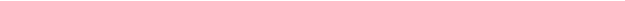 Name:							Title:						(Type or Print Name)Signature:							Date: 					Document(s) Authorized to sign: (circle all that apply)All Grant Related Documents OR  Grant Agreement    Grant Amendments    Budget Amendments     Reports    Invoices Other ______Attachment D-7: CalFire Urban Greening Standards[ATTACH DOCUMENT]Attachment D-8: TCC Communications Kit[ATTACH DOCUMENT]Attachment D-9: TCC Partnership Agreement[ATTACH DOCUMENT, TO BE FINALIZED BY GRANTEE]Attachment D-10: Certificate of Compliance with Russian Sanctions[ATTACH DOCUMENT]TCC Project ComponentLead EntityGrant FundsLeverage FundsGrantee Costs#1#2 #3 #4 #5 Community Engagement PlanWorkforce Development and Economic Opportunities PlanDisplacement Avoidance PlanIndicator Tracking PlanStand-alone Leverage #1 Stand-alone Leverage #2 Stand-alone Leverage #3 TCC Project TotalTCC Project TotalTaskDeliverable(s)TimelineGrant FundsLeverage FundsLead Entity Indirect CostsGrantee Costs TotalTaskDeliverable(s)TimelineGrant FundsLeverage FundsPredevelopmentEquipment (entire project)…………Lead Entity Indirect CostsContract; Grant Reporting………TotalTaskDeliverable(s)TimelineGrant FundsLeverage FundsEquipment (entire project)Lead Entity Indirect CostsTotalTaskDeliverable(s)TimelineGrant FundsLeverage FundsEquipment (entire project)Lead Entity Indirect CostsTotalTaskDeliverable(s)TimelineGrant Funds Leverage FundsEquipment (entire project)Lead Entity Indirect CostsTotalTaskDeliverable(s)TimelineGrant Funds Leverage FundsIndirect CostsTotal[TO BE PRINTED ON GRANTEE LETTERHEAD][TO BE PRINTED ON GRANTEE LETTERHEAD][TO BE PRINTED ON GRANTEE LETTERHEAD][TO BE PRINTED ON GRANTEE LETTERHEAD]Date:TRANSFORMATIVE CLIMATE COMMUNITIES PROGRAMTRANSFORMATIVE CLIMATE COMMUNITIES PROGRAMTRANSFORMATIVE CLIMATE COMMUNITIES PROGRAMTRANSFORMATIVE CLIMATE COMMUNITIES PROGRAMIMPLEMENTATION GRANT - BIMONTHLY INVOICE SUMMARYIMPLEMENTATION GRANT - BIMONTHLY INVOICE SUMMARYIMPLEMENTATION GRANT - BIMONTHLY INVOICE SUMMARYIMPLEMENTATION GRANT - BIMONTHLY INVOICE SUMMARYGrantee: Grantee: Grant Number:Grant Number:TCC Project Name: TCC Project Name: Round #: Round #: Period  #:  Reporting Period Dates:[START DATE][END DATE]Authorized Signatory: (Name)Authorized Signatory: (Name)(Position)(Position)By my signature below, I certify that I have full authority to execute this payment request on behalf of the Grantee.  I declare under penalty of perjury, under the laws of the State of California, that this invoice for reimbursement, and any accompanying supporting documents, for the above-mentioned Program are true and correct to the best of my knowledge, an all disbursements have been made for the purposes and conditions as outlined in the Grant Agreement.  By my signature below, I certify that I have full authority to execute this payment request on behalf of the Grantee.  I declare under penalty of perjury, under the laws of the State of California, that this invoice for reimbursement, and any accompanying supporting documents, for the above-mentioned Program are true and correct to the best of my knowledge, an all disbursements have been made for the purposes and conditions as outlined in the Grant Agreement.  By my signature below, I certify that I have full authority to execute this payment request on behalf of the Grantee.  I declare under penalty of perjury, under the laws of the State of California, that this invoice for reimbursement, and any accompanying supporting documents, for the above-mentioned Program are true and correct to the best of my knowledge, an all disbursements have been made for the purposes and conditions as outlined in the Grant Agreement.  By my signature below, I certify that I have full authority to execute this payment request on behalf of the Grantee.  I declare under penalty of perjury, under the laws of the State of California, that this invoice for reimbursement, and any accompanying supporting documents, for the above-mentioned Program are true and correct to the best of my knowledge, an all disbursements have been made for the purposes and conditions as outlined in the Grant Agreement.  Signature:Signature:Date:Date:TCC Grant ElementTCC Grant ElementAmountAmountGrantee CostsGrantee CostsProject #1Project #1Project #2Project #2Project #3Project #3Project #4Project #4Project #5Project #5Project #6Project #6Project #7Project #7Project #8Project #8Community Engagement PlanCommunity Engagement PlanDisplacement Avoidance PlanDisplacement Avoidance PlanWorkforce Development and Economic Opportunities PlanWorkforce Development and Economic Opportunities PlanIndicator Tracking PlanTOTAL to be reimbursed this PeriodTOTAL to be reimbursed this Period$-   $-   Advance Pay DeductionAdvance Pay DeductionTotal Reimbursement RequestedTotal Reimbursement Requested$-   $-   Total BudgetTotal BudgetTotal Invoiced to DateTotal Invoiced to DateAmount RemainingAmount Remaining$-   $-   Advance Pay Summary Advance Pay Summary Advance ReceivedAdvance BalanceCurrent Invoice TotalAmount Paid Via InvoiceRemaining Advance BalanceInterest EarnedGrantee:Grantee:Grantee:Grant Number:Grant Number:Grant Number:Grant Number:TCC Project Name:TCC Project Name:TCC Project Name:TCC Project Name:TCC Project Name:Round #:Round #:Period #: Reporting Period:[Start Date][Start Date]toto[End Date]Authorized Signatory: [Name]Authorized Signatory: [Name][Position][Position][Position][Position][Position]By my signature below, I certify that I have full authority to execute this payment request on behalf of the Grantee.  I declare under penalty of perjury, under the laws of the State of California, that this invoice for reimbursement, and any accompanying supporting documents, for the above-mentioned Program are true and correct to the best of my knowledge, an all disbursements have been made for the purposes and conditions as outlined in the Grant Agreement.  By my signature below, I certify that I have full authority to execute this payment request on behalf of the Grantee.  I declare under penalty of perjury, under the laws of the State of California, that this invoice for reimbursement, and any accompanying supporting documents, for the above-mentioned Program are true and correct to the best of my knowledge, an all disbursements have been made for the purposes and conditions as outlined in the Grant Agreement.  By my signature below, I certify that I have full authority to execute this payment request on behalf of the Grantee.  I declare under penalty of perjury, under the laws of the State of California, that this invoice for reimbursement, and any accompanying supporting documents, for the above-mentioned Program are true and correct to the best of my knowledge, an all disbursements have been made for the purposes and conditions as outlined in the Grant Agreement.  By my signature below, I certify that I have full authority to execute this payment request on behalf of the Grantee.  I declare under penalty of perjury, under the laws of the State of California, that this invoice for reimbursement, and any accompanying supporting documents, for the above-mentioned Program are true and correct to the best of my knowledge, an all disbursements have been made for the purposes and conditions as outlined in the Grant Agreement.  By my signature below, I certify that I have full authority to execute this payment request on behalf of the Grantee.  I declare under penalty of perjury, under the laws of the State of California, that this invoice for reimbursement, and any accompanying supporting documents, for the above-mentioned Program are true and correct to the best of my knowledge, an all disbursements have been made for the purposes and conditions as outlined in the Grant Agreement.  By my signature below, I certify that I have full authority to execute this payment request on behalf of the Grantee.  I declare under penalty of perjury, under the laws of the State of California, that this invoice for reimbursement, and any accompanying supporting documents, for the above-mentioned Program are true and correct to the best of my knowledge, an all disbursements have been made for the purposes and conditions as outlined in the Grant Agreement.  By my signature below, I certify that I have full authority to execute this payment request on behalf of the Grantee.  I declare under penalty of perjury, under the laws of the State of California, that this invoice for reimbursement, and any accompanying supporting documents, for the above-mentioned Program are true and correct to the best of my knowledge, an all disbursements have been made for the purposes and conditions as outlined in the Grant Agreement.  Signature:Signature:Signature:Date:Date:Date:Date:Grantee ActivitiesGrant Funds Spent[INSERT Task # and Name]$ Describe work completedUse bullet points and be succinctMake sure to clearly align with the language used in Exhibit B (to ensure easy review)Bold any deliverables submittedDescribe work completedUse bullet points and be succinctMake sure to clearly align with the language used in Exhibit B (to ensure easy review)Bold any deliverables submitted[INSERT Task # and Name]$ [INSERT Task # and Name]$Total$[INSERT NAME OF FUNDED PROJECT OR PLAN]Lead Entity: [INSERT]TasksGrant Funds Spent[INSERT Task # and Name]$ Describe work completedUse bullet points and be succinctMake sure to clearly align with the language used in Exhibit B (to ensure easy review) Bold any deliverables submittedDescribe work completedUse bullet points and be succinctMake sure to clearly align with the language used in Exhibit B (to ensure easy review) Bold any deliverables submitted[INSERT Task # and Name]$ [INSERT Task # and Name]$[INSERT Task # and Name]$Total$[INSERT ITP 1 or 2]Grant Funds Spent[INSERT Task # and Name]$Describe work completedUse bullet points and be succinctMake sure to clearly align with the language used in Exhibit B (to ensure easy review) Bold any deliverables submittedDescribe work completedUse bullet points and be succinctMake sure to clearly align with the language used in Exhibit B (to ensure easy review) Bold any deliverables submittedTotal$Grantee:Grantee:Grantee:Grant Number:Grant Number:Grant Number:Grant Number:TCC Project Name:TCC Project Name:TCC Project Name:TCC Project Name:TCC Project Name:Round #:Round #:Period #: Reporting Period:[Start Date][Start Date]toto[End Date]Authorized Signatory: [Name]Authorized Signatory: [Name][Position][Position][Position][Position][Position]By my signature below, I certify that I have full authority to execute this payment request on behalf of the Grantee.  I declare under penalty of perjury, under the laws of the State of California, that this invoice for reimbursement, and any accompanying supporting documents, for the above-mentioned Program are true and correct to the best of my knowledge, an all disbursements have been made for the purposes and conditions as outlined in the Grant Agreement. By signing this progress report, I also certify the information provided in the following annual deliverables:Annual Leverage Funding ReportAnnual Equipment Inventory RecordBy my signature below, I certify that I have full authority to execute this payment request on behalf of the Grantee.  I declare under penalty of perjury, under the laws of the State of California, that this invoice for reimbursement, and any accompanying supporting documents, for the above-mentioned Program are true and correct to the best of my knowledge, an all disbursements have been made for the purposes and conditions as outlined in the Grant Agreement. By signing this progress report, I also certify the information provided in the following annual deliverables:Annual Leverage Funding ReportAnnual Equipment Inventory RecordBy my signature below, I certify that I have full authority to execute this payment request on behalf of the Grantee.  I declare under penalty of perjury, under the laws of the State of California, that this invoice for reimbursement, and any accompanying supporting documents, for the above-mentioned Program are true and correct to the best of my knowledge, an all disbursements have been made for the purposes and conditions as outlined in the Grant Agreement. By signing this progress report, I also certify the information provided in the following annual deliverables:Annual Leverage Funding ReportAnnual Equipment Inventory RecordBy my signature below, I certify that I have full authority to execute this payment request on behalf of the Grantee.  I declare under penalty of perjury, under the laws of the State of California, that this invoice for reimbursement, and any accompanying supporting documents, for the above-mentioned Program are true and correct to the best of my knowledge, an all disbursements have been made for the purposes and conditions as outlined in the Grant Agreement. By signing this progress report, I also certify the information provided in the following annual deliverables:Annual Leverage Funding ReportAnnual Equipment Inventory RecordBy my signature below, I certify that I have full authority to execute this payment request on behalf of the Grantee.  I declare under penalty of perjury, under the laws of the State of California, that this invoice for reimbursement, and any accompanying supporting documents, for the above-mentioned Program are true and correct to the best of my knowledge, an all disbursements have been made for the purposes and conditions as outlined in the Grant Agreement. By signing this progress report, I also certify the information provided in the following annual deliverables:Annual Leverage Funding ReportAnnual Equipment Inventory RecordBy my signature below, I certify that I have full authority to execute this payment request on behalf of the Grantee.  I declare under penalty of perjury, under the laws of the State of California, that this invoice for reimbursement, and any accompanying supporting documents, for the above-mentioned Program are true and correct to the best of my knowledge, an all disbursements have been made for the purposes and conditions as outlined in the Grant Agreement. By signing this progress report, I also certify the information provided in the following annual deliverables:Annual Leverage Funding ReportAnnual Equipment Inventory RecordBy my signature below, I certify that I have full authority to execute this payment request on behalf of the Grantee.  I declare under penalty of perjury, under the laws of the State of California, that this invoice for reimbursement, and any accompanying supporting documents, for the above-mentioned Program are true and correct to the best of my knowledge, an all disbursements have been made for the purposes and conditions as outlined in the Grant Agreement. By signing this progress report, I also certify the information provided in the following annual deliverables:Annual Leverage Funding ReportAnnual Equipment Inventory RecordSignature:Signature:Signature:Date:Date:Date:Date:Leverage Project or New InvestmentFunding SourceNew Amount Committed ($) Dates CommittedDescription of Project or New Investment (include reference links, if available)Project #, Plan, or Grantee CostsFunding SourceTotal Committed ($)Amount ($) Spent During Reporting PeriodDates Spent (MM/DD/YYYY-MM/DD/YYYY)Supporting Documentation (File Name)Totals:Project # Or PlanGrantee or Partner NameDescription of Equipment  Manufacturer Name Model (If Applicable)Model Year (For Vehicles Only)Serial #, License #, Or VinDate Purchased (MM/DD/YYYY)Purchase Order #Amount ($)Supporting Documentation (File Name)TotalREPORTING PERIOD START DATEREPORTING PERIOD END DATEPROGRESSREPORTANNUAL REPORTS(Progress, Indicators, Leverage Funding, Equipment Inventory)DUE DATEGrant ExecutionSeptember 30, 2023XOctober 31, 2023October 1, 2023November 30, 2023XDecember 31, 2023December 1, 2023January 31, 2024XFebruary 29, 2024February 1, 2024March 31, 2024XApril 30, 2024April 1, 2024May 31, 2024XJune 30, 2024June 1, 2024July 31, 2024XX – All Annual Reports(Covers Grant Execution – June 30, 2024)August 31, 2024August 1, 2024September 30, 2024XOctober 31, 2024October 1, 2024November 30, 2024XDecember 31, 2024December 1, 2024January 31, 2025XFebruary 28, 2025February 1, 2025March 31, 2025XApril 30, 2025April 1, 2025May 31, 2025XJune 30, 2025June 1, 2025July 31, 2025XX – All Annual Reports(Covers July 1, 2024 – June 30, 2025)August 31, 2025August 1, 2025September 30, 2025XOctober 31, 2025October 1, 2025November 30, 2025XDecember 31, 2025December 1, 2025January 31, 2026XFebruary 28, 2026February 1, 2026March 31, 2026XApril 30, 2026April 1, 2026May 31, 2026XJune 30, 2026June 1, 2026July 31, 2026X X – All Annual Reports(Covers July 1, 2025 – June 30, 2026) August 30, 2026August 1, 2026September 30, 2026X October 31, 2026October 1, 2026November 30, 2026X December 31, 2026December 1, 2026January 31, 2027X February 28, 2027February 1, 2027March 31, 2027X April 30, 2027April 1, 2027May 31, 2027X June 30, 2027June 1, 2027July 31, 2027XX – All Annual Reports(Covers July 1, 2026 – June 30, 2027)August 31, 2027August 1, 2027September 30, 2027XOctober 31, 2027October 1, 2027November 30, 2027XDecember 31, 2027December 1, 2027January 31, 2028XFebruary 28, 2028February 1, 2028March 31, 2028XApril 30, 2028April 1, 2028May 31, 2028XJune 30, 2028June 1, 2028July 31, 2028XX – All Annual Reports plus FINAL REPORT (Covers July 1, 2027 – End of Project Completion Period)August 31, 2028July 1, 2028 March 31, 2029X - Annual Reports (omit Equipment Inventory)April 30, 2029IndicatorData Source   Housing units [# constructed by size of unit]*Project documentation 
(e.g., design plans)Affordable housing units [# constructed by size of unit]*Project documentation 
(e.g., design plans)Trees planted [#, species, location]*Project documentation 
(e.g., landscaping invoices)Net density [Dwelling units / acre]*Project documentation 
(e.g., design plans) % of housing units occupiedProject documentation
(e.g., rental agreements)  % of income restricted housing units occupiedProject documentation
(e.g., rental agreements)  Installed solar photovoltaic capacity (kW)Project documentation
(e.g., installation invoices)Number of energy efficiency measures installed by measure type and building typeProject documentation
(e.g., installation invoices) IndicatorData Source   Linear feet and location of bike lanes installed, by classProject documentation (e.g., project design plans) Linear feet and location of pedestrian pathways completedProject documentation (e.g., project design plans) Number and location of American Disabilities Act (ADA) standard ramps installed Project documentation (e.g., project design plans) Number and location of signalized intersections installed with bike detection Project documentation (e.g., project design plans) IndicatorData Source   Free / reduced cost transit passes issued Project documentation(e.g., procurement records)Number and type (make, model) of electric vehicles added to public transit fleetProject documentation(e.g., procurement records)Number and type (make, model) of alternative fuel vehicles added to public transit fleet (by fuel type) Project documentation(e.g., procurement records)Additional departure times added by transit route separated by transit type Project documentation (e.g., service schedules)Additional stops added by transit route Project documentation (e.g., service schedules)Installed solar photovoltaic capacity (kW)Project documentation(e.g., installation invoices)Number and type of energy efficiency measures adopted / installedProject documentation(e.g., installation records)IndicatorData Source   Vehicles in service [# and type (model, make)] Project documentation(e.g., fleet purchase and service records) Number and location of charging stations installedProject documentation (e.g., installer invoices) Number and location of EV charging outlets installed by level of serviceProject documentation (e.g., installer invoices) Number of users registered for carsharing and other mobility project typesProject documentation(e.g., user registration records) Number of users registered for vanpool serviceProject documentation(e.g., user registration records) Number of EV miles traveled (by PEV type)Project documentation (e.g., fleet mileage reports)Number of vanpool miles traveledProject documentation (e.g., fleet mileage reports)Number of vehicle miles traveled by other shared vehiclesProject documentation (e.g., fleet mileage reports)Estimated energy usage (kWh) from installed EV charging infrastructureProject documentation (e.g., metered data, if available)IndicatorData Source   Number of solar PV systems installed by building typeProject documentation(e.g., installation invoices)Installed solar photovoltaic capacity (kW)Project documentation(e.g., installation invoices)Number of solar water heating systems installed by building typeProject documentation(e.g., installation invoices)Number of fossil fuel based water heating systems replaced by typeProject documentation(e.g., installation invoices)Number of energy efficiency measures installed by type of measure and building typeProject documentation(e.g., installation invoices)Number of site visits to assess energy efficiency potential by building typeProject documentation (e.g., assessment paperwork)Number of site visits to assess solar PV potential by building typeProject documentation (e.g., assessment paperwork)Number of site visits to assess solar water heating potential by building typeProject documentation (e.g., assessment paperwork)Number of individuals trained on energy efficiency measures by building typeProject documentation (e.g., training records)Number of individuals trained on solar PV maintenance by building typeProject documentation (e.g., training records)Number of individuals trained on solar water heating system maintenance by building typeProject documentation (e.g., training records)IndicatorData Source   Trees planted [#, species, location]Project documentation (e.g., landscaping invoices)Square feet of other vegetation plantedProject documentation (e.g., design plans)Square feet of permeable surfaces addedProject documentation (e.g., design plans)Number of training activities related to tree/vegetation maintenanceProject documentation(e.g., training records) Number of residents trained on tree/vegetation maintenanceProject documentation (e.g., training records) IndicatorData Source   Trees planted [#, species, location]Project documentation (e.g., landscaping invoices)Square feet of other vegetation plantedProject documentation (e.g., design plans)Square feet of permeable surfaces addedProject documentation (e.g., design plans)Number of training activities related to tree/vegetation maintenanceProject documentation(e.g., training records) Number of residents trained on tree/vegetation maintenanceProject documentation (e.g., training records)IndicatorData Source   Number of community engagement events held [by language](e.g., flyers in different language, photos)Number of stakeholders engaged at each eventProject documentation (e.g., sign in sheets)Number of stakeholders engaged through the site’s social media outreachProject documentation(e.g., social media followers)  Number of materials distributed to stakeholders(by language)Project documentation(e.g., mailing lists)Total number of people directly served by TCC projectsProject documentation (e.g., project level registration lists) Total number of volunteers who participated in project implementationProject documentation(e.g., volunteer sign-in sheets) Total number of people who provided commentary or input on the projectProject documentation (e.g., meeting minutes, written comments, etc.) IndicatorData Source   Number of affordable units built under density bonus agreementsProject documentation(e.g., agreement paperwork)Number of market rate units built under density bonus agreementsProject documentation(e.g., agreement paperwork)Number of affordable units built under reduced development impact feesProject documentation(e.g., fee waivers) Number of market rate units built under reduced development impact feesProject documentation(e.g., fee waivers) Number of workshops to inform residents about affordable housing opportunitiesProject documentation(e.g., agendas) Number of residents engaged at workshops about affordable housing opportunitiesProject documentation(e.g., sign-in sheets)Number of tenant’s rights education classes held Project documentation(e.g., agendas)Number of residents participating in tenant’s rights education classesProject documentation(e.g., sign-in sheets)Number of foreclosure prevention events for homeowners and owners of multi-unit dwellings (MUDs)Project documentation(e.g., agendas)Number of homeowners and MUD owners who attend/participate in foreclosure prevention workshopsProject documentation(e.g., sign-in sheets)Number of site visits conducted to assess the health and needs of businessesProject documentation(e.g., assessments) IndicatorData Source   Number of jobs supported with TCC grant funds, disaggregated by job quality and access metricsProject documentation (e.g., budgets, subcontractor invoices, payroll systems, certified payroll reports)Number of implemented Community Benefits Agreements (CBA) / labor agreements / community workforce provisions that focus on high-quality employmentProject documentation (e.g., agreement records) IndicatorData Source   Number of job training opportunities instituted with partner employersProject documentation(e.g., memorandums of understanding) Number of resource events around training opportunitiesProject documentation(e.g., agendas) Number of individuals engaged at resource events around job training opportunities Project documentation(e.g., sign-in sheets) Number of individuals who apply for job training opportunitiesProject documentation(e.g., job training applications) Number of individuals enrolled in job training opportunitiesProject documentation(e.g., enrollment paperwork) Number of trainees that completed job training, disaggregated by training quality and access metricsProject documentation(e.g., training records) IndicatorData Source   Number of job placement arrangements instituted with partner employersProject documentation(e.g., memorandums of understanding) Number of resource events around job placement opportunitiesProject documentation(e.g., agendas) Number of individuals engaged at resource events around job placement opportunities Project documentation(e.g., sign-in sheets) Number of individuals who apply for job placement opportunitiesProject documentation(e.g., job placement applications) Number of job placement participants placed in employmentProject documentation(e.g., placement records) 